Good Shepherd Lutheran ChurchThe Holy TrinityJune 4, 2023 Pre-Service Music & WelcomeDivine Service Setting One – Lutheran Service Book (LSB) 151+CONFESSION AND ABSOLUTION+Opening Hymn                  “Holy, Holy, Holy”	 LSB 507 sts. 1–4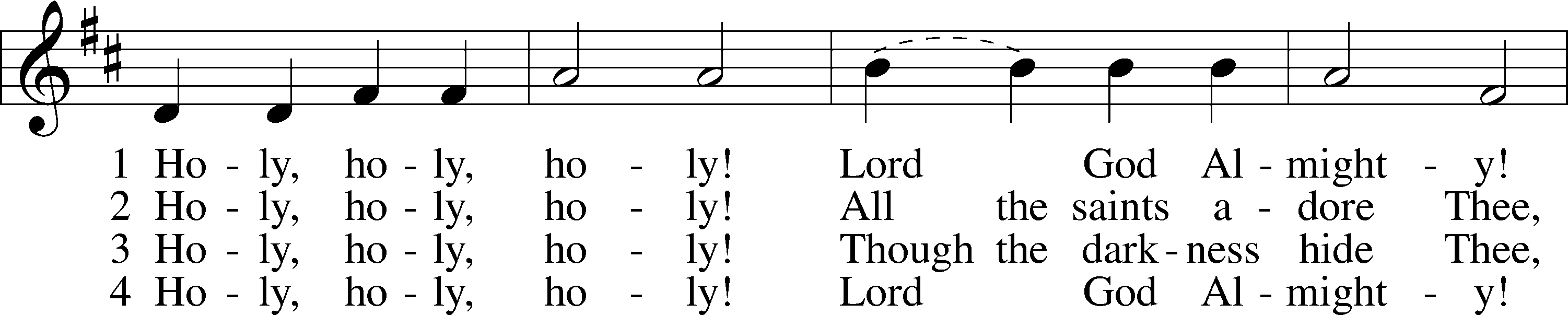 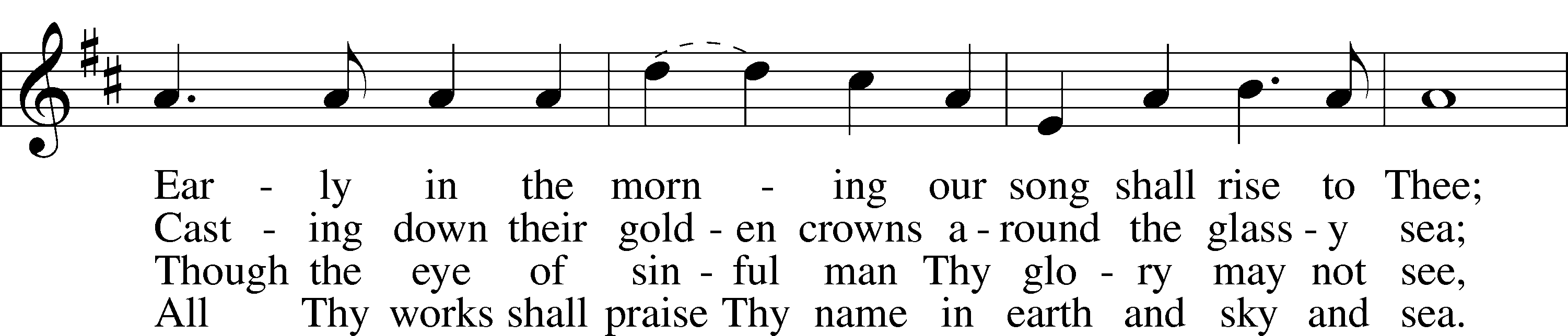 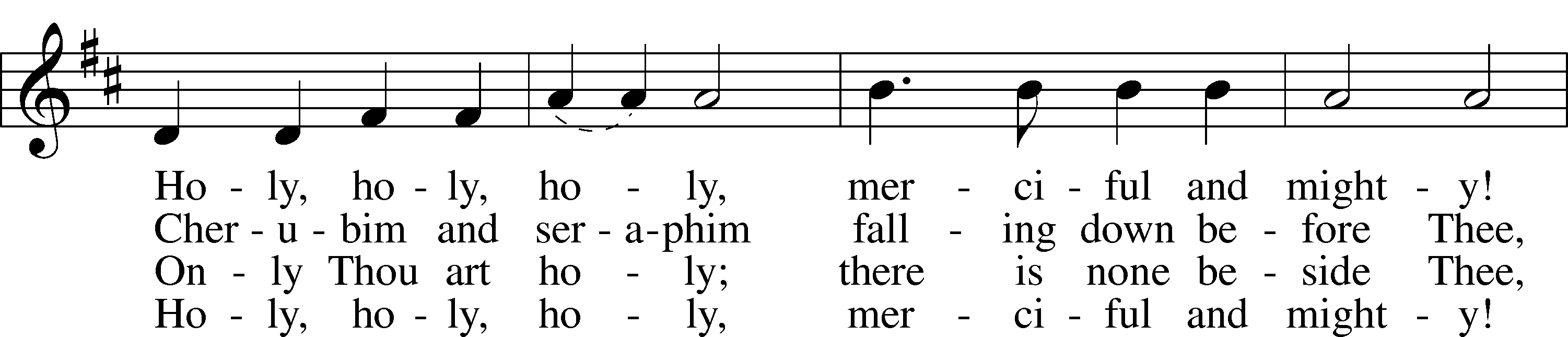 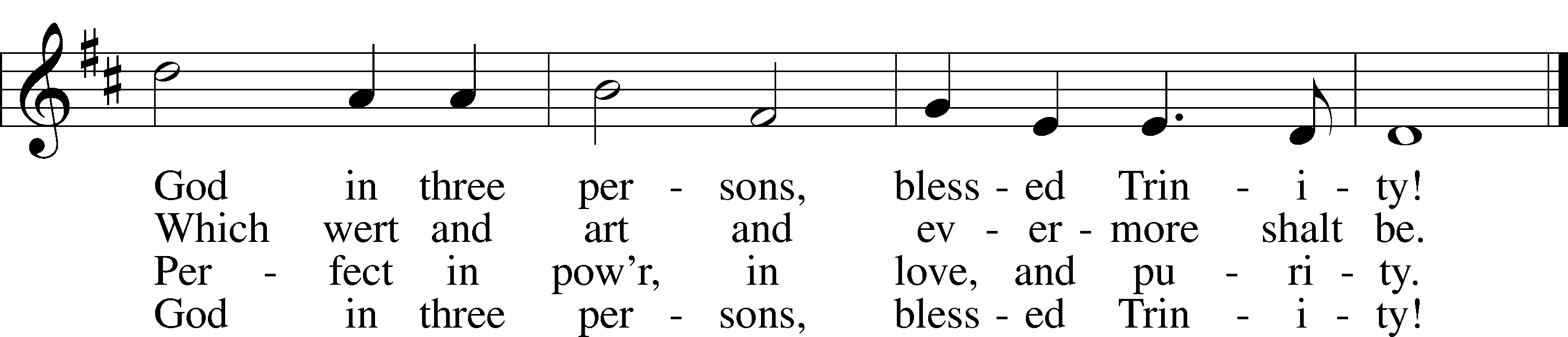 Text: Reginald Heber, 1783–1826
Tune: John B. Dykes, 1823–76
Text and tune: Public domainStandThe sign of the cross T may be made by all in remembrance of their Baptism.InvocationP	In the name of the Father and of the T Son and of the Holy Spirit.C	Amen.Exhortation	LSB 151P	If we say we have no sin, we deceive ourselves, and the truth is not in us.C	But if we confess our sins, God, who is faithful and just, will forgive our sins and cleanse us from all unrighteousness.Silence for reflection on God’s Word and for self-examination.Confession of Sins	LSB 151P	Let us then confess our sins to God our Father.C	Most merciful God, we confess that we are by nature sinful and unclean. We have sinned against You in thought, 	word, and deed, by what we have done and by what we have left undone. We have not loved You with our whole heart; 	we have not loved our neighbors as ourselves. We justly deserve Your present and eternal punishment. For the sake of Your Son, Jesus Christ, have mercy on us. Forgive us, renew us, and lead us, so that we may delight in Your will and walk in Your ways to the glory of Your holy name. Amen.Absolution	LSB 151P	Almighty God in His mercy has given His Son to die for you and for His sake forgives you all your sins. As a called and ordained servant of Christ, and by His authority, I therefore forgive you all your sins in the name of the Father and of the T Son and of the Holy Spirit.C	Amen.+SERVICE OF THE WORD+Introit	Psalm 16:8–11; antiphon: Liturgical TextBlessèd be the Holy Trinity and the undivided Unity.
	Let us give glory to him because he has shown his mercy to us.
I have set the Lord always before me;
	because he is at my right hand, I shall not be shaken.
Therefore my heart is glad, and my whole being rejoices;
	my flesh also dwells secure.
For you will not abandon my soul to Sheol,
	or let your holy one see corruption.
You make known to me the path of life;
	in your presence there is fullness of joy; at your right hand are pleasures forevermore.
Glory be to the Father and to the Son
	and to the Holy Spirit;
as it was in the beginning,
	is now, and will be forever. Amen.
Blessèd be the Holy Trinity and the undivided Unity.
	Let us give glory to him because he has shown his mercy to us.Kyrie	LSB 152A	In peace let us pray to the Lord. 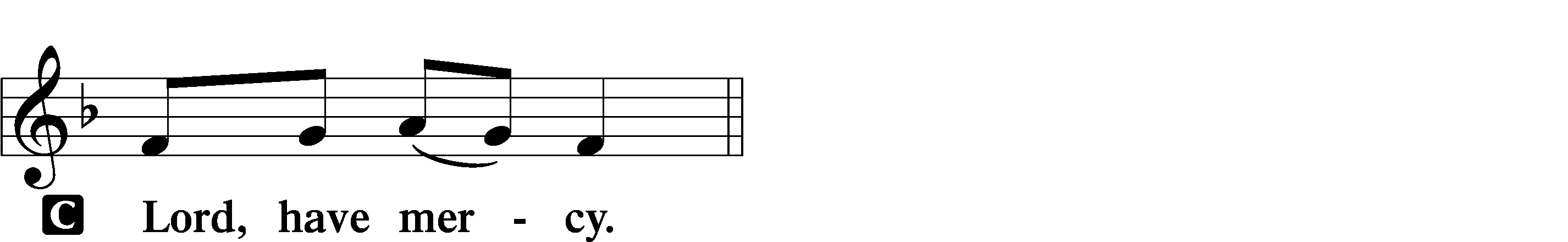 A	For the peace from above and for our salvation let us pray to the Lord.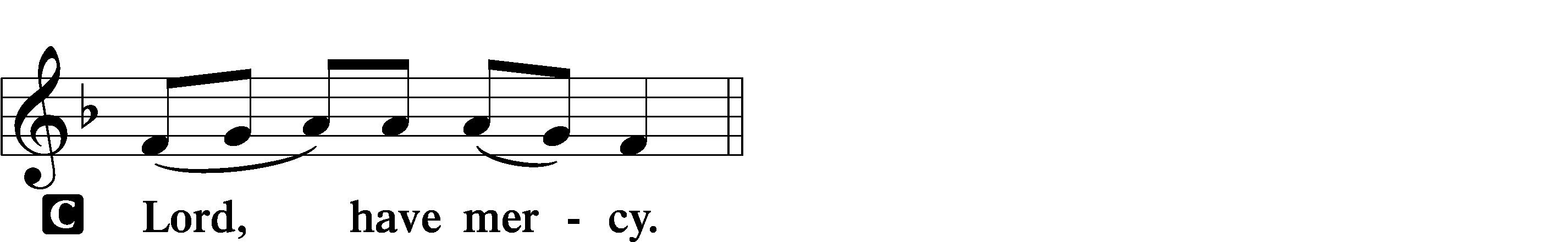 A	For the peace of the whole world, for the well-being of the Church of God, and for the unity of all let us pray to the Lord.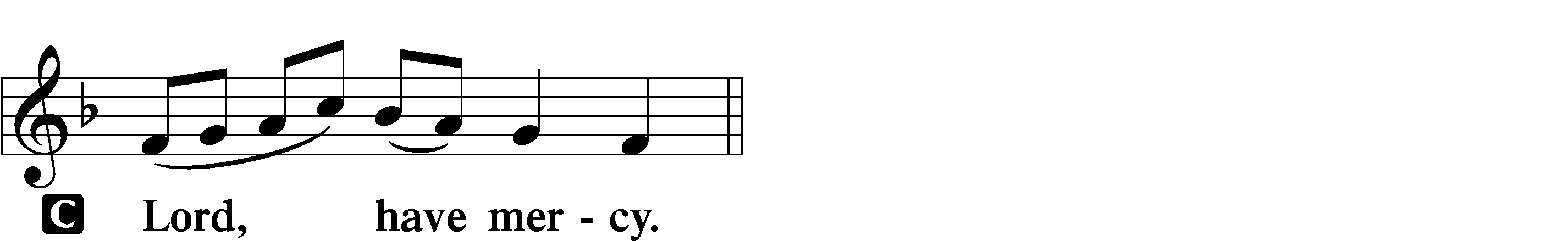 A	For this holy house and for all who offer here their worship and praise let us pray to the Lord.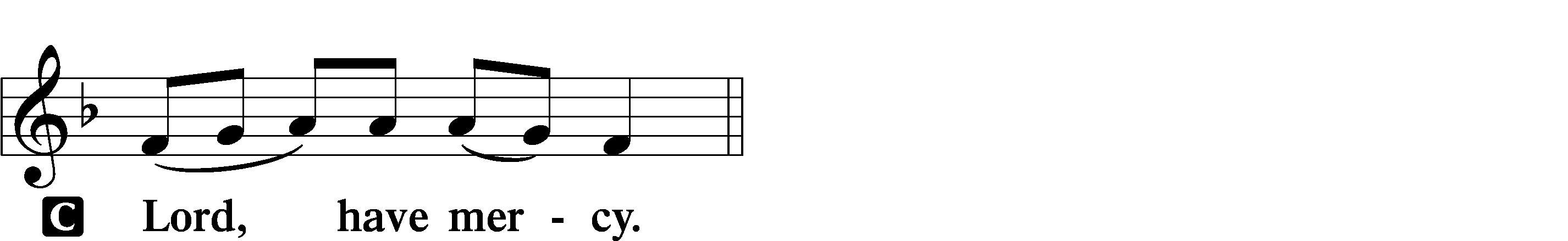 A	Help, save, comfort, and defend us, gracious Lord.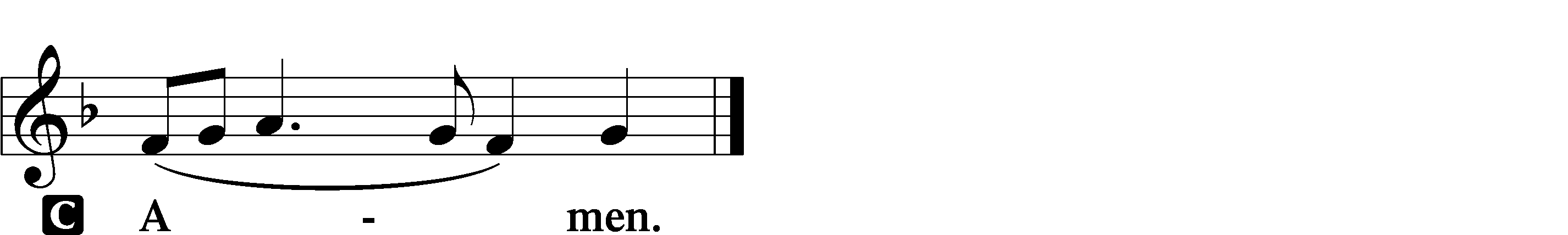 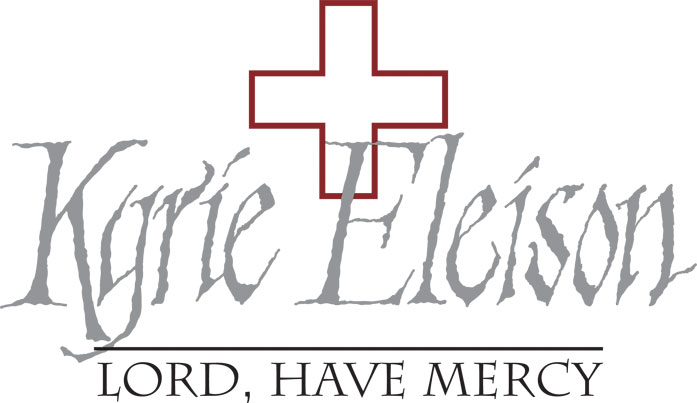 Gloria in Excelsis	LSB 154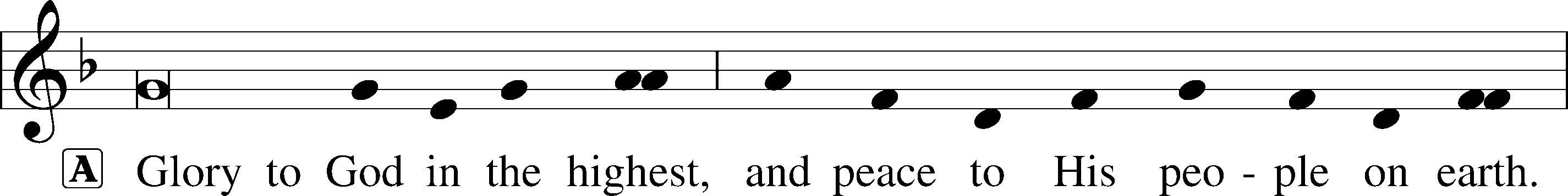 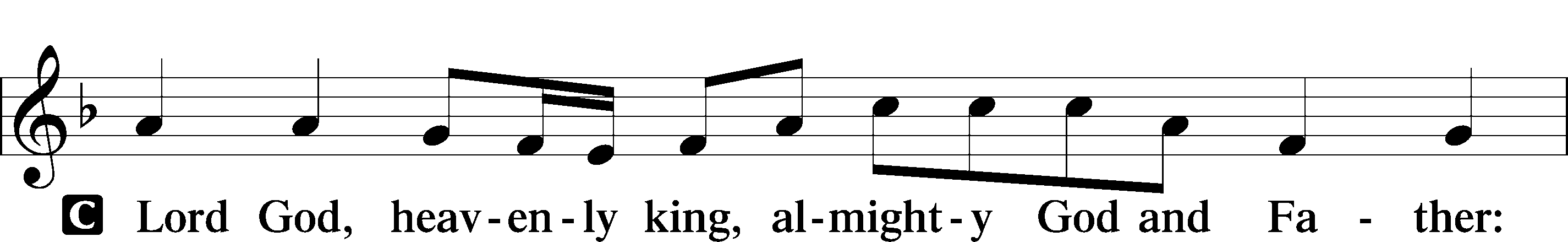 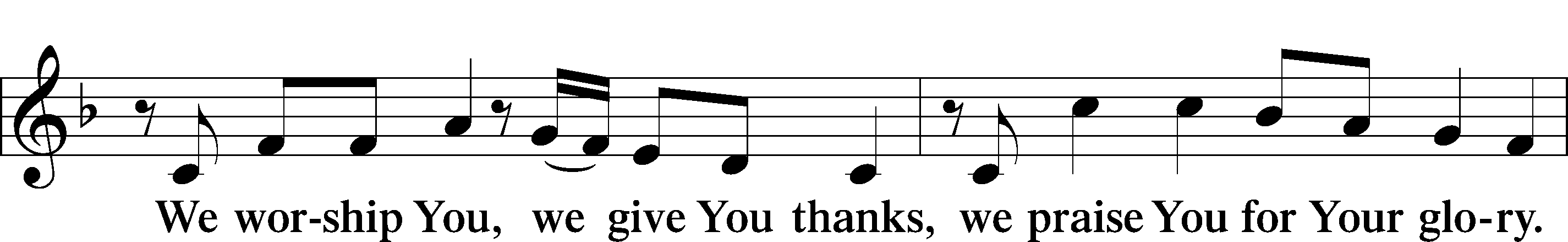 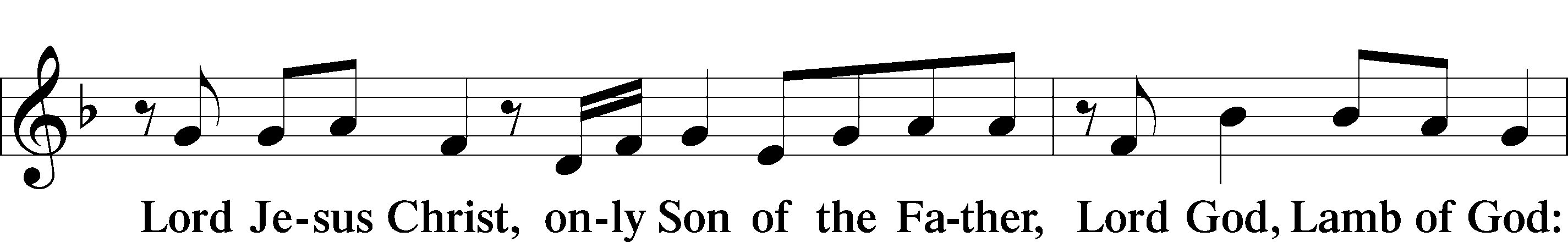 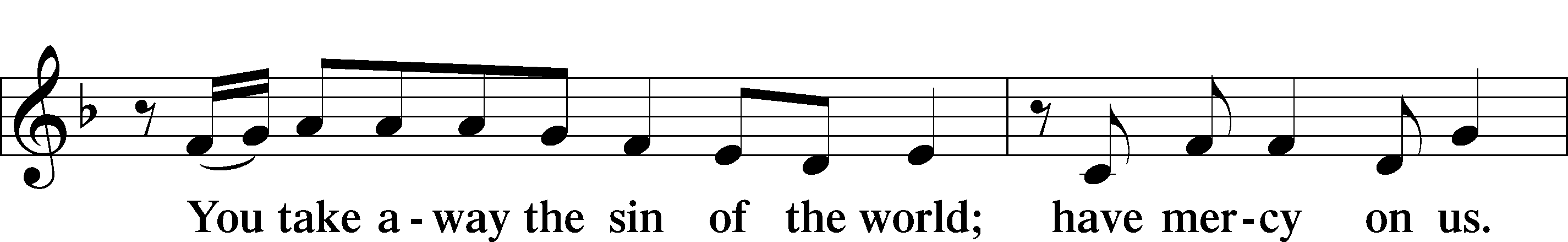 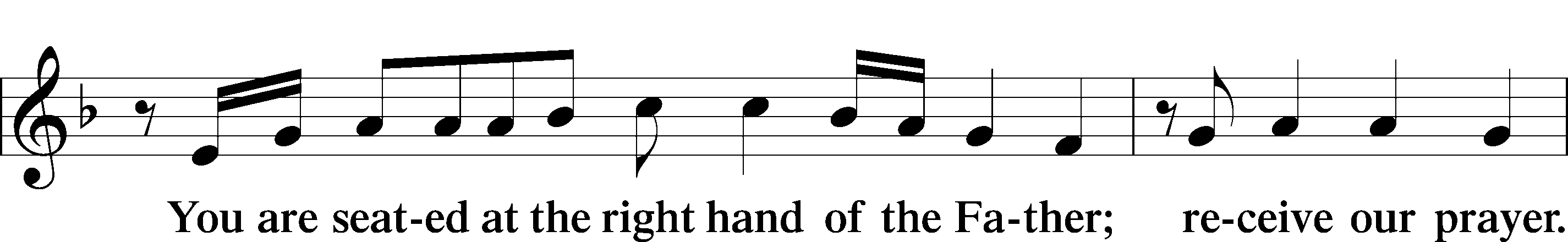 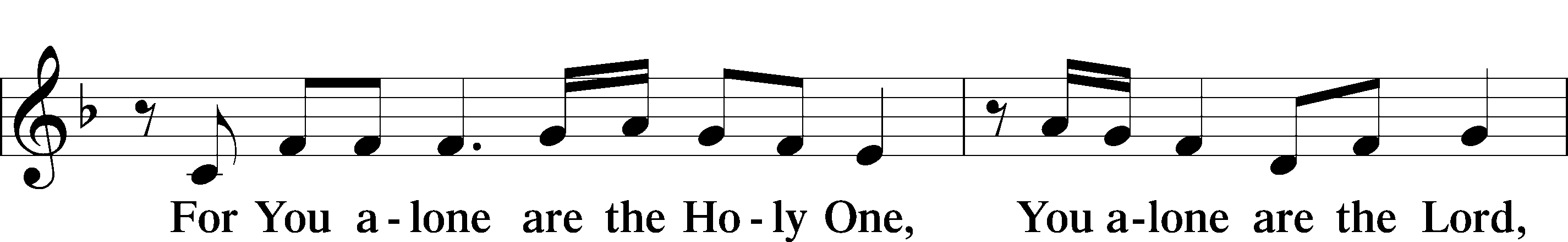 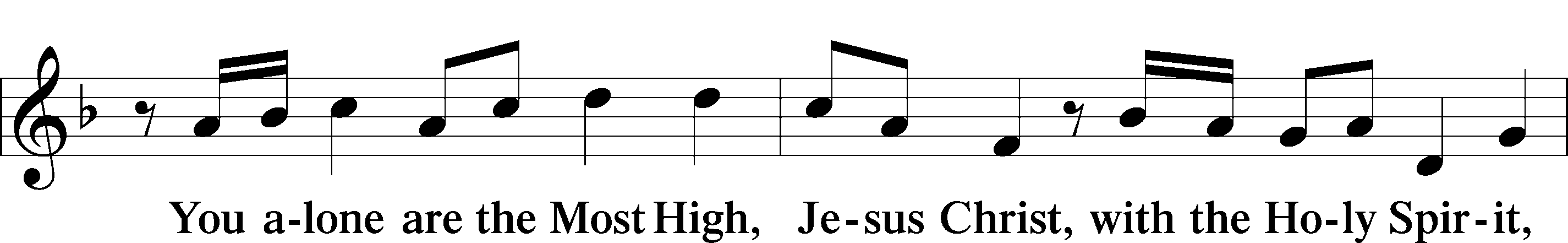 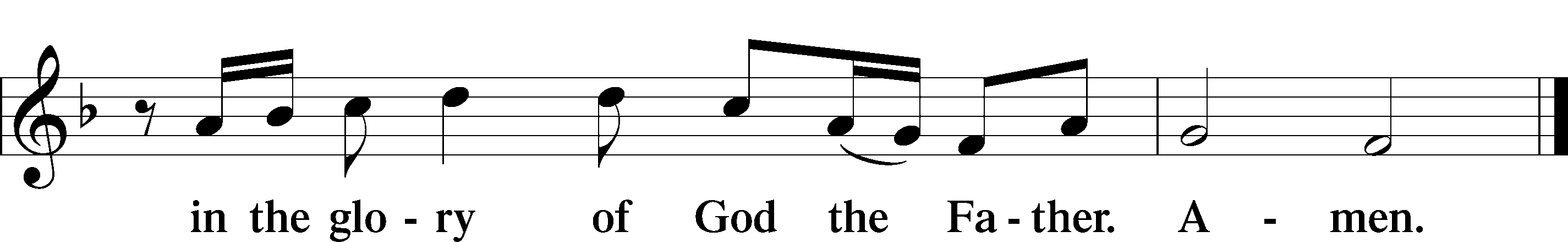 Salutation and Collect of the DayP	The Lord be with you.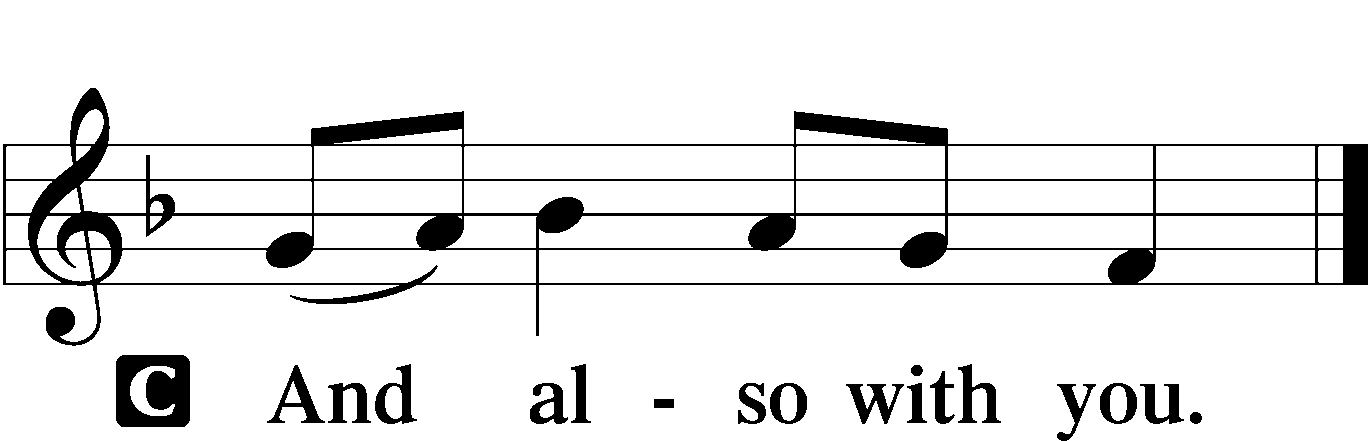 P	Let us pray.      C 	Almighty and everlasting God, You have given us grace to acknowledge the glory of the eternal Trinity by the confession of a true faith and to worship the Unity in the power of the Divine Majesty. Keep us steadfast in this faith and defend us from all adversities; for You, O Father, Son, and Holy Spirit, live and reign, one God, now and forever. Amen. SitOld Testament Reading	Genesis 1:1—2:4a	1In the beginning, God created the heavens and the earth. 2The earth was without form and void, and darkness was over the face of the deep. And the Spirit of God was hovering over the face of the waters.	3And God said, “Let there be light,” and there was light. 4And God saw that the light was good. And God separated the light from the darkness. 5God called the light Day, and the darkness he called Night. And there was evening and there was morning, the first day.	6And God said, “Let there be an expanse in the midst of the waters, and let it separate the waters from the waters.” 7And God made the expanse and separated the waters that were under the expanse from the waters that were above the expanse. And it was so. 8And God called the expanse Heaven. And there was evening and there was morning, the second day.	9And God said, “Let the waters under the heavens be gathered together into one place, and let the dry land appear.” And it was so. 10God called the dry land Earth, and the waters that were gathered together he called Seas. And God saw that it was good.	11And God said, “Let the earth sprout vegetation, plants yielding seed, and fruit trees bearing fruit in which is their seed, each according to its kind, on the earth.” And it was so. 12The earth brought forth vegetation, plants yielding seed according to their own kinds, and trees bearing fruit in which is their seed, each according to its kind. And God saw that it was good. 13And there was evening and there was morning, the third day.	14And God said, “Let there be lights in the expanse of the heavens to separate the day from the night. And let them be for signs and for seasons, and for days and years, 15and let them be lights in the expanse of the heavens to give light upon the earth.” And it was so. 16And God made the two great lights—the greater light to rule the day and the lesser light to rule the night—and the stars. 17And God set them in the expanse of the heavens to give light on the earth, 18to rule over the day and over the night, and to separate the light from the darkness. And God saw that it was good. 19And there was evening and there was morning, the fourth day.	20And God said, “Let the waters swarm with swarms of living creatures, and let birds fly above the earth across the expanse of the heavens.” 21So God created the great sea creatures and every living creature that moves, with which the waters swarm, according to their kinds, and every winged bird according to its kind. And God saw that it was good. 22And God blessed them, saying, “Be fruitful and multiply and fill the waters in the seas, and let birds multiply on the earth.” 23And there was evening and there was morning, the fifth day.	24And God said, “Let the earth bring forth living creatures according to their kinds—livestock and creeping things and beasts of the earth according to their kinds.” And it was so. 25And God made the beasts of the earth according to their kinds and the livestock according to their kinds, and everything that creeps on the ground according to its kind. And God saw that it was good.	26Then God said, “Let us make man in our image, after our likeness. And let them have dominion over the fish of the sea and over the birds of the heavens and over the livestock and over all the earth and over every creeping thing that creeps on the earth.”27So God created man in his own image,
	in the image of God he created him;
	male and female he created them.	28And God blessed them. And God said to them, “Be fruitful and multiply and fill the earth and subdue it and have dominion over the fish of the sea and over the birds of the heavens and over every living thing that moves on the earth.” 29And God said, “Behold, I have given you every plant yielding seed that is on the face of all the earth, and every tree with seed in its fruit. You shall have them for food. 30And to every beast of the earth and to every bird of the heavens and to everything that creeps on the earth, everything that has the breath of life, I have given every green plant for food.” And it was so. 31And God saw everything that he had made, and behold, it was very good. And there was evening and there was morning, the sixth day.	1Thus the heavens and the earth were finished, and all the host of them. 2And on the seventh day God finished his work that he had done, and he rested on the seventh day from all his work that he had done. 3So God blessed the seventh day and made it holy, because on it God rested from all his work that he had done in creation.4These are the generations
of the heavens and the earth when they were created.A	This is the Word of the Lord.C	Thanks be to God.Gradual	Psalm 145:3, 5b, 6bGreat is the Lord, and greatly to be praised,
	and his greatness is unsearchable.
On your wondrous works, I will meditate,
	and I will declare your greatness.Second Reading	Acts 2:14a, 22–36	14Peter, standing with the eleven, lifted up his voice and addressed them, . . .	22“Men of Israel, hear these words: Jesus of Nazareth, a man attested to you by God with mighty works and wonders and signs that God did through him in your midst, as you yourselves know— 23this Jesus, delivered up according to the definite plan and foreknowledge of God, you crucified and killed by the hands of lawless men. 24God raised him up, loosing the pangs of death, because it was not possible for him to be held by it. 25For David says concerning him,“‘I saw the Lord always before me,
	for he is at my right hand that I may not be shaken;
26therefore my heart was glad, and my tongue rejoiced;
	my flesh also will dwell in hope.
27For you will not abandon my soul to Hades,
	or let your Holy One see corruption.
28You have made known to me the paths of life;
	you will make me full of gladness with your presence.’	29“Brothers, I may say to you with confidence about the patriarch David that he both died and was buried, and his tomb is with us to this day. 30Being therefore a prophet, and knowing that God had sworn with an oath to him that he would set one of his descendants on his throne, 31he foresaw and spoke about the resurrection of the Christ, that he was not abandoned to Hades, nor did his flesh see corruption. 32This Jesus God raised up, and of that we all are witnesses. 33Being therefore exalted at the right hand of God, and having received from the Father the promise of the Holy Spirit, he has poured out this that you yourselves are seeing and hearing. 34For David did not ascend into the heavens, but he himself says,“‘The Lord said to my Lord,
Sit at my right hand,
	35until I make your enemies your footstool.’36Let all the house of Israel therefore know for certain that God has made him both Lord and Christ, this Jesus whom you crucified.”A	This is the Word of the Lord.C	Thanks be to God.StandAlleluia and Verse	LSB 156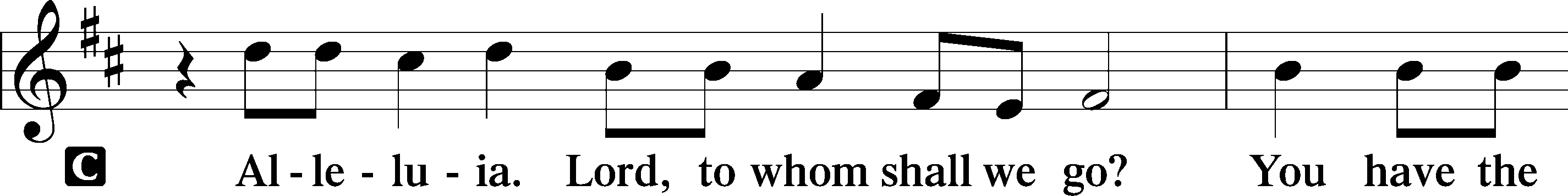 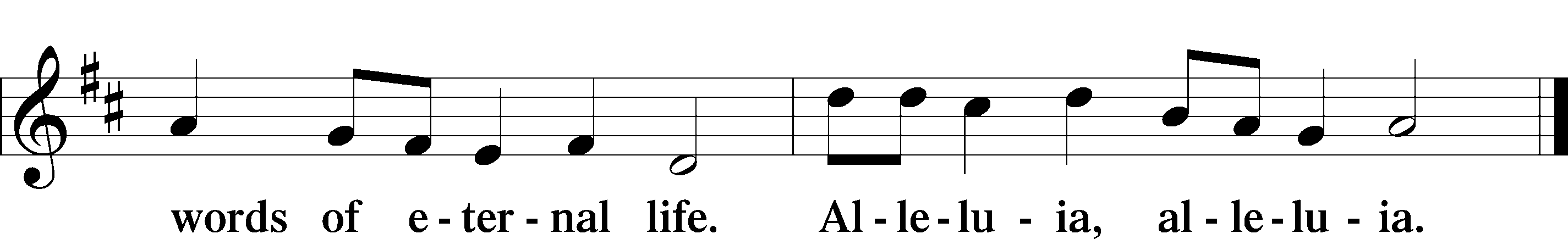 Holy Gospel	Matthew 28:16–20P	The Holy Gospel according to St. Matthew, the twenty-eighth chapter.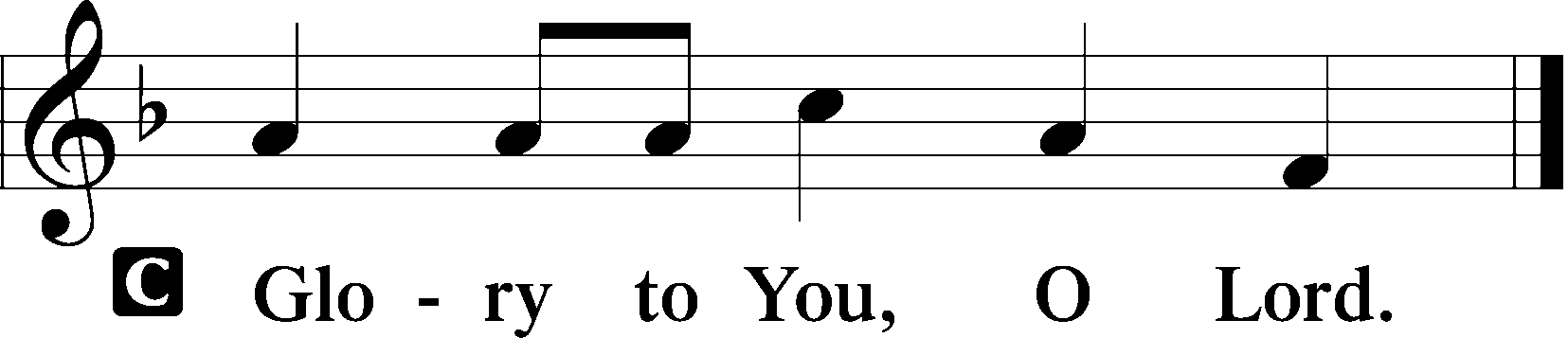 	16Now the eleven disciples went to Galilee, to the mountain to which Jesus had directed them. 17And when they saw him they worshiped him, but some doubted. 18And Jesus came and said to them, “All authority in heaven and on earth has been given to me. 19Go therefore and make disciples of all nations, baptizing them in the name of the Father and of the Son and of the Holy Spirit, 20teaching them to observe all that I have commanded you. And behold, I am with you always, to the end of the age.”P	This is the Gospel of the Lord.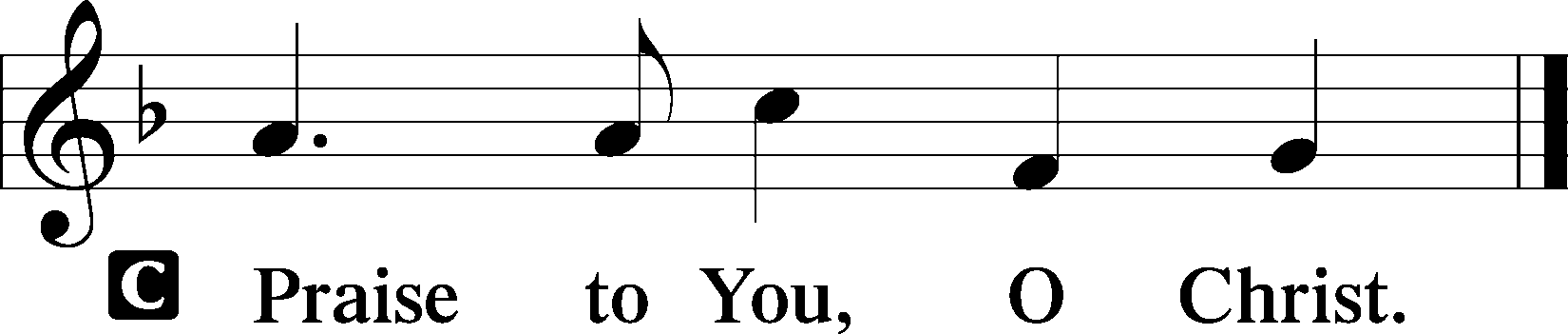 Nicene CreedC	I believe in one God,     the Father Almighty,     maker of heaven and earth          and of all things visible and invisible.And in one Lord Jesus Christ,     the only-begotten Son of God,     begotten of His Father before all worlds,     God of God, Light of Light,     very God of very God,     begotten, not made,     being of one substance with the Father,     by whom all things were made;     who for us men and for our salvation came down from heaven     and was incarnate by the Holy Spirit of the virgin Mary     and was made man;     and was crucified also for us under Pontius Pilate.     He suffered and was buried.     And the third day He rose again according to the Scriptures          and ascended into heaven     and sits at the right hand of the Father.     And He will come again with glory to judge both the living and the dead,     whose kingdom will have no end.And I believe in the Holy Spirit,     the Lord and giver of life,     who proceeds from the Father and the Son,     who with the Father and the Son together is worshiped and glorified,     who spoke by the prophets.     And I believe in one holy Christian and apostolic Church,     I acknowledge one Baptism for the remission of sins,     and I look for the resurrection of the dead     and the life T of the world to come. Amen.SitChildren's Message - "The Greatest Missionary"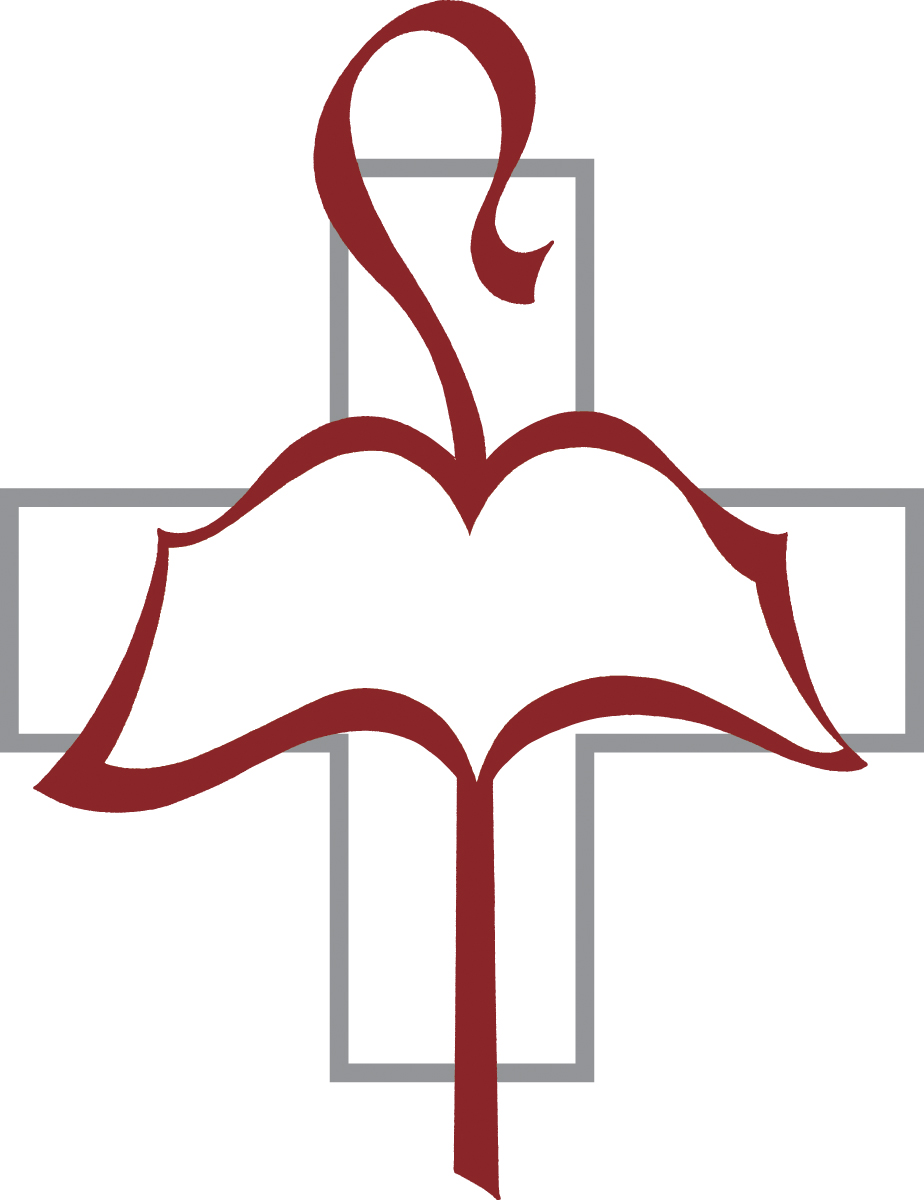 Hymn of the Day           “Glory Be to God the Father”	LSB 506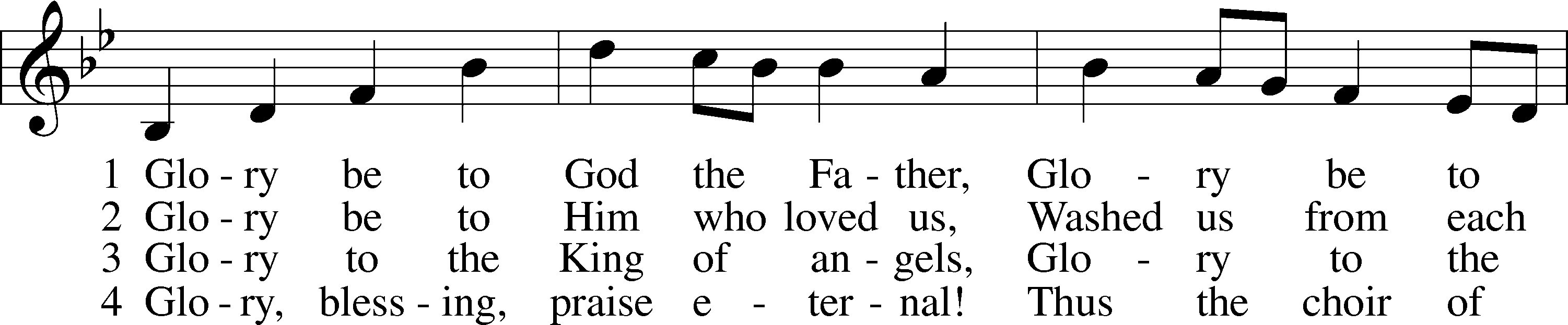 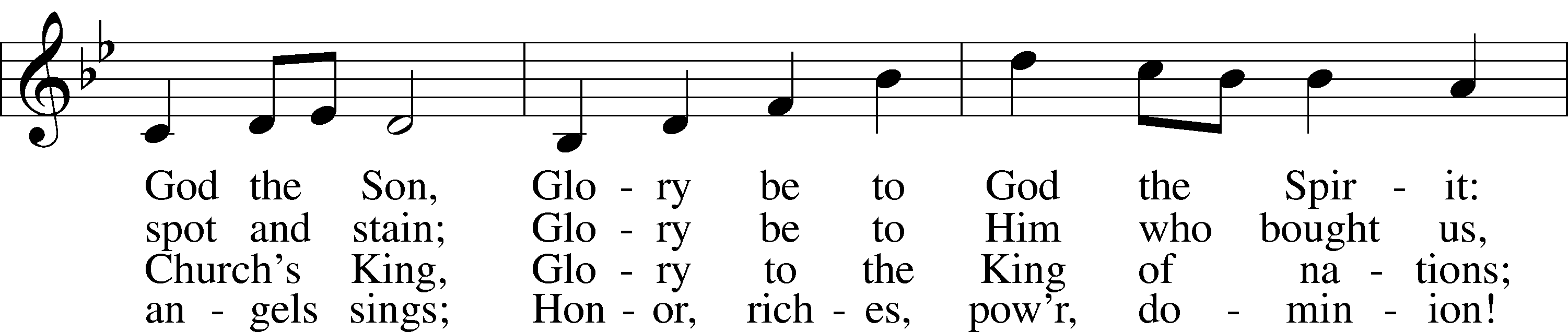 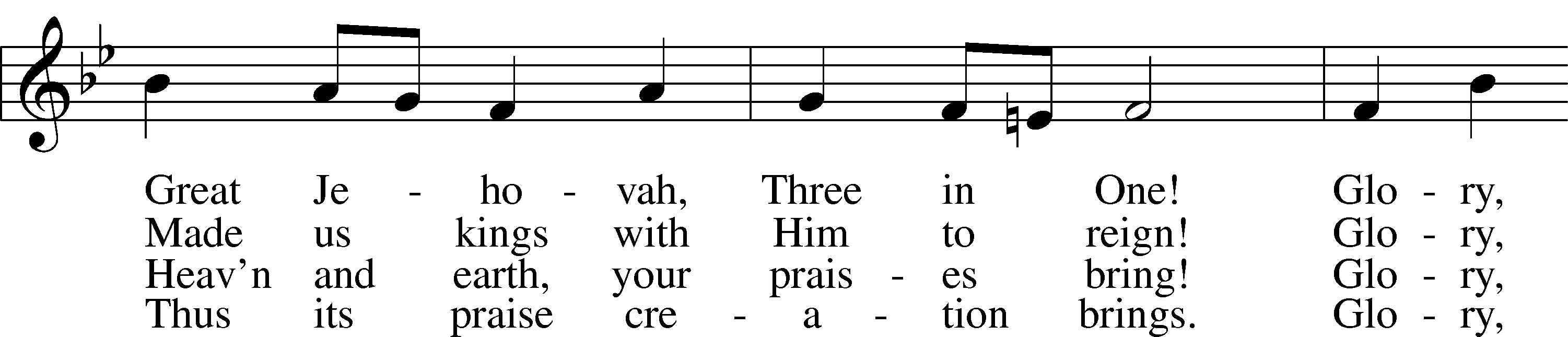 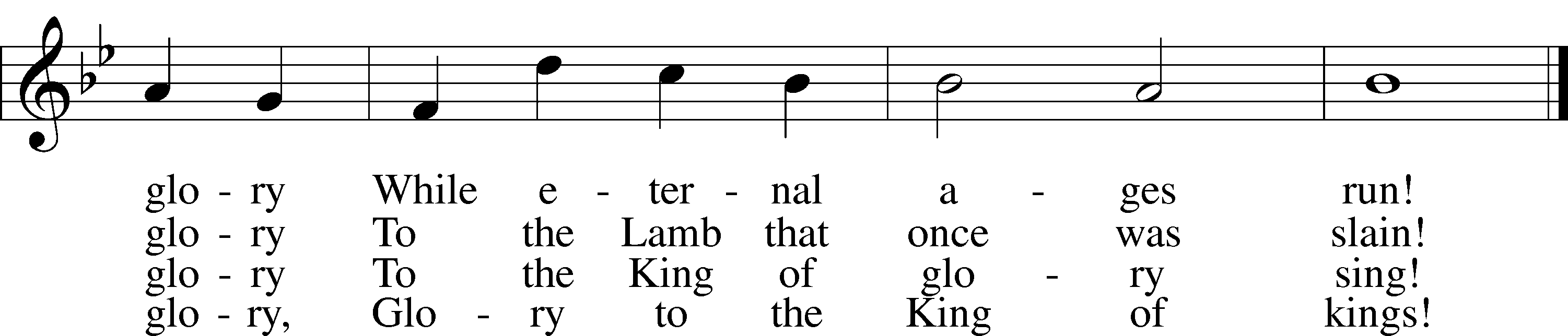 Text: Horatius Bonar, 1808–89
Tune: Walter G. Whinfield, 1865–1919
Text and tune: Public domainSermon- “Commission”StandPrayer of the ChurchSitOfferingStandOffertory	LSB 159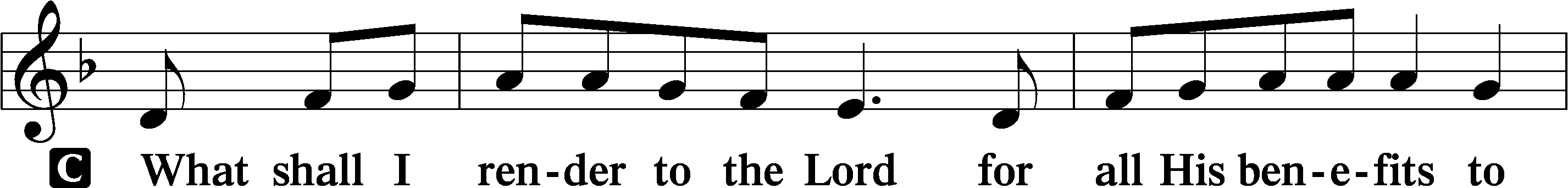 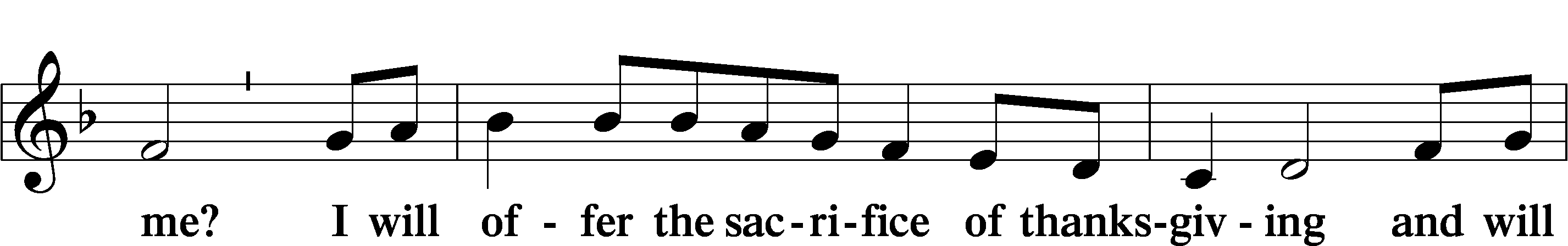 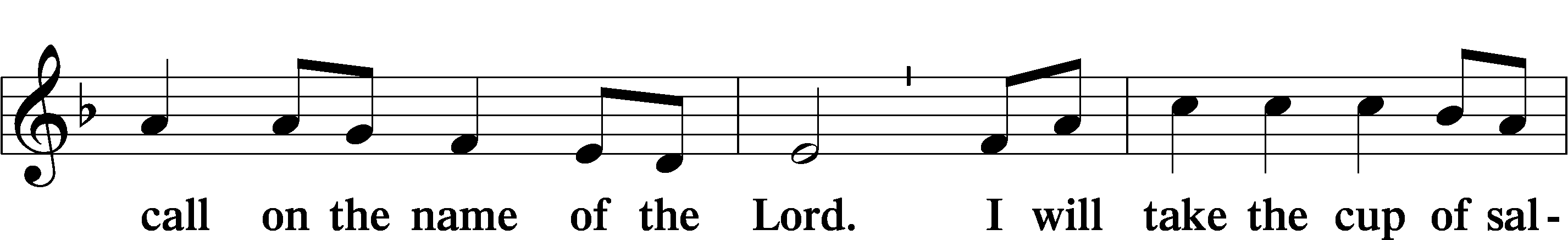 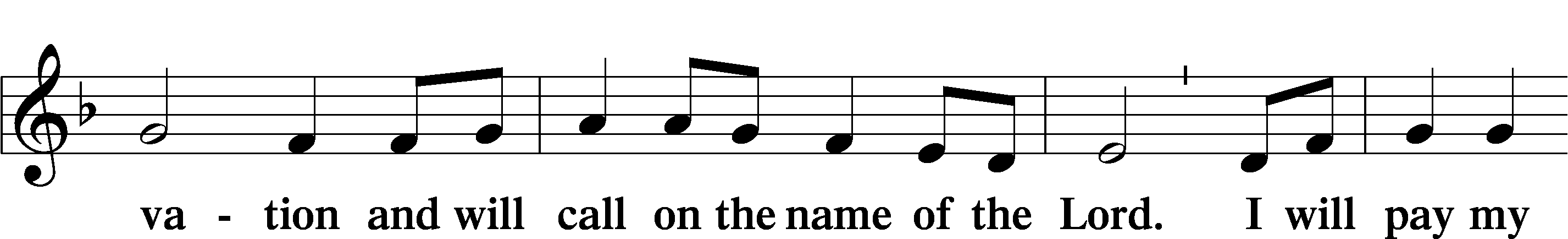 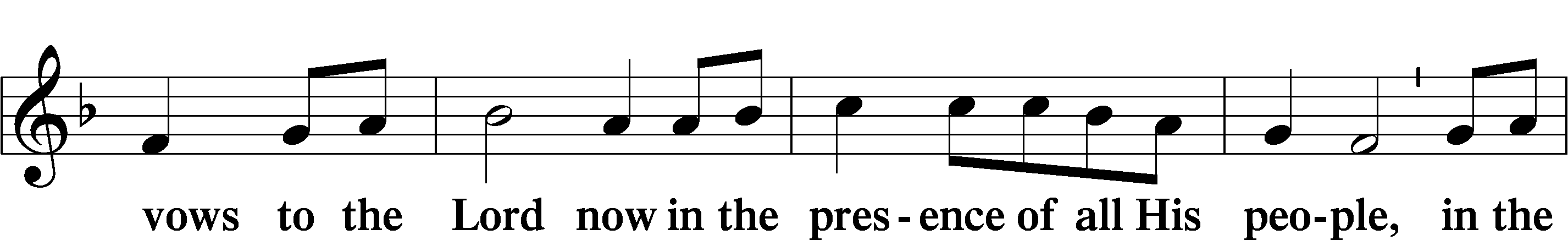 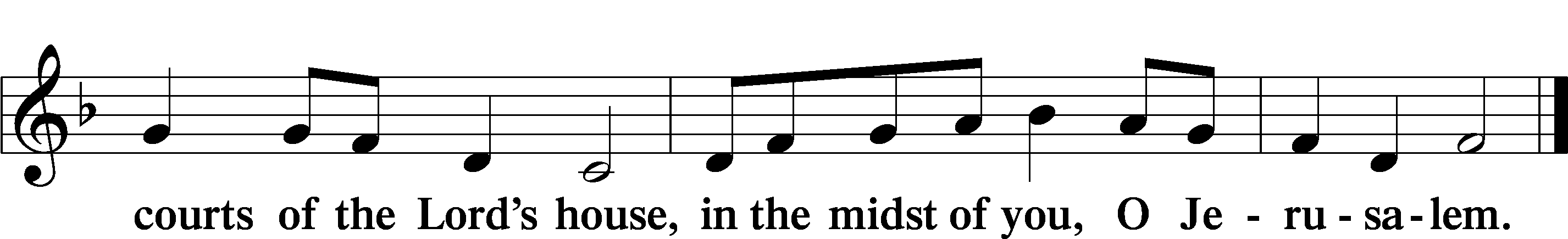 +SERVICE OF THE SACRAMENT+Preface	LSB 160P	The Lord be with you.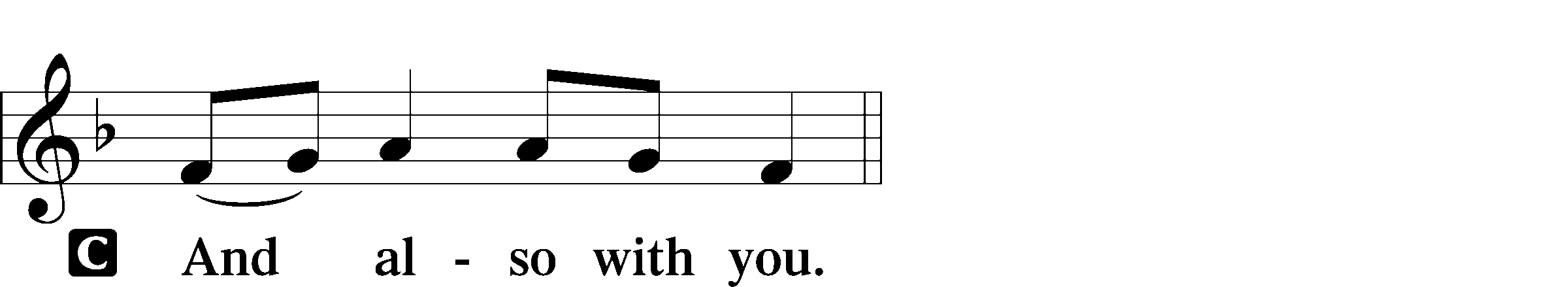 P	Lift up your hearts.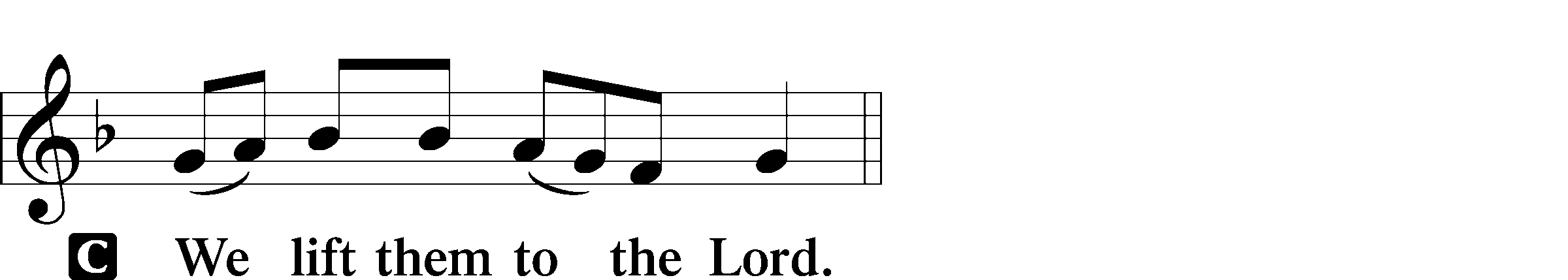 P	Let us give thanks to the Lord our God.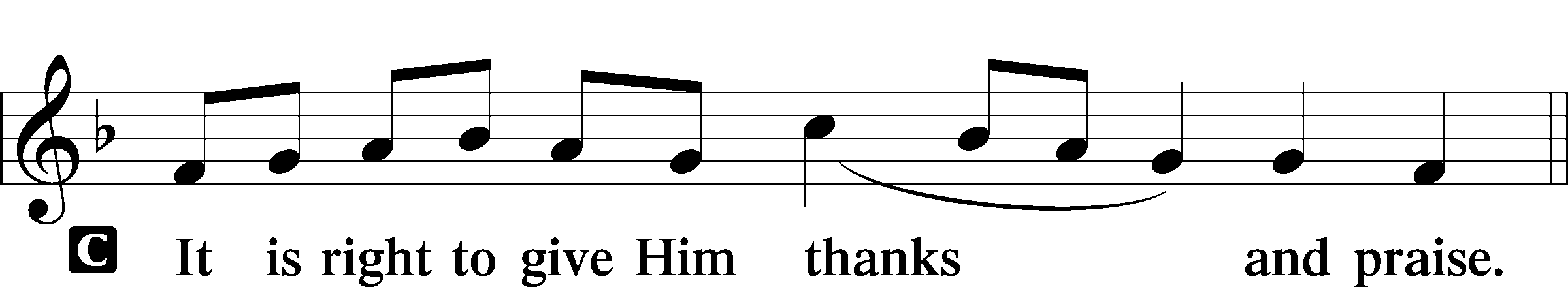 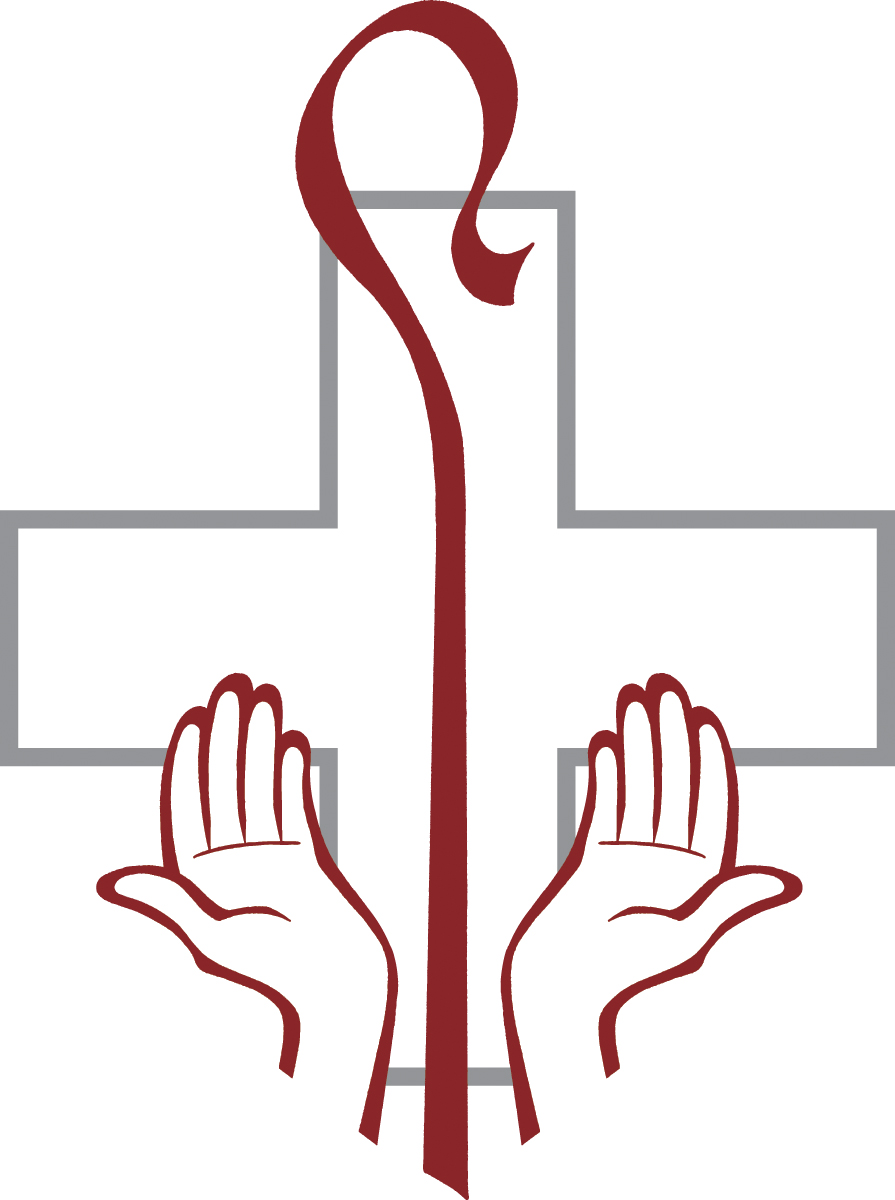 Proper Preface P	It is truly good, right, and salutary that we should at all times and in all places give thanks to You, holy Lord, almighty Father, everlasting God, who with Your only-begotten Son and the Holy Spirit are one God, one Lord. In the confession of the only true God, we worship the Trinity in person and the Unity in substance, of majesty coequal. Therefore with angels and archangels and with all the company of heaven we laud and magnify Your glorious name, evermore praising You and saying:Sanctus	LSB 161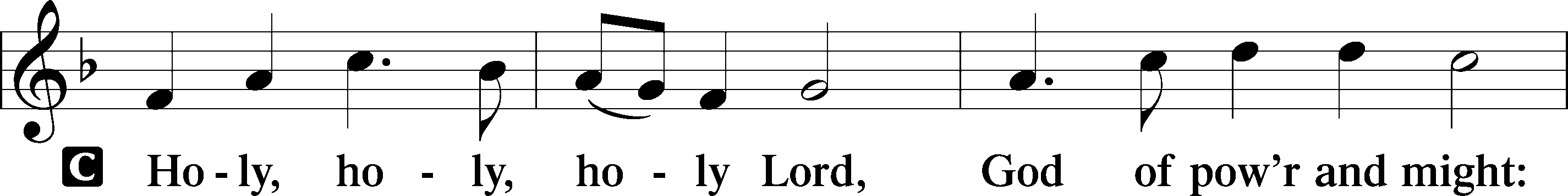 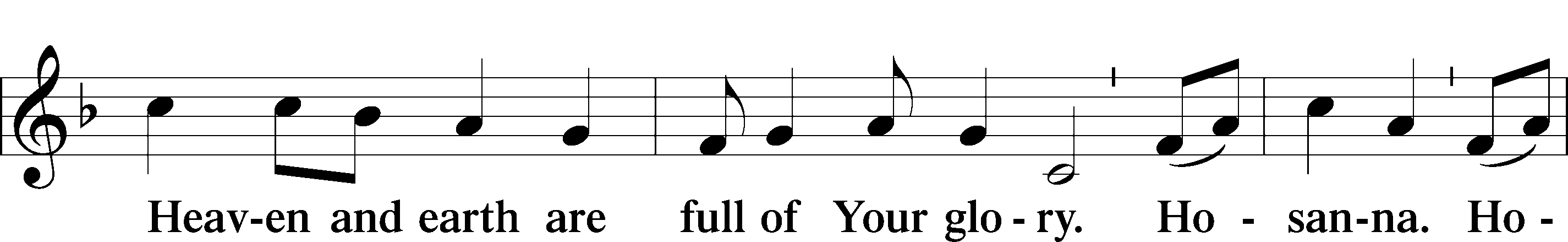 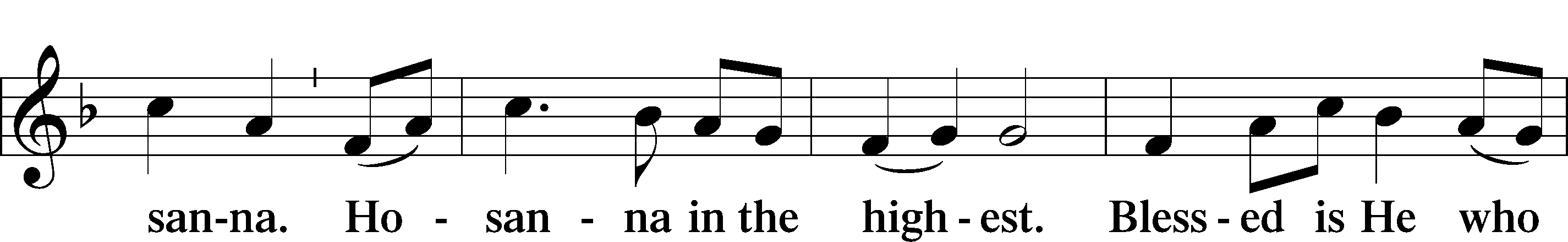 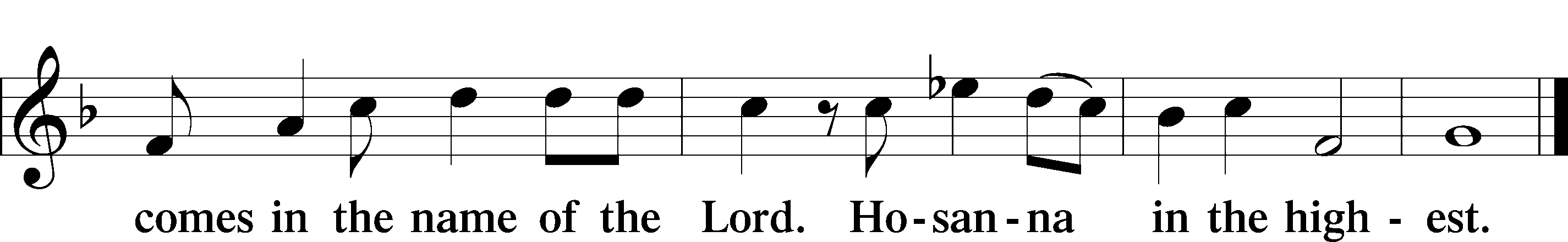 Prayer of Thanksgiving	LSB 161P	Blessed are You, Lord of heaven and earth, for You have had mercy on those whom You created and sent Your only-begotten Son into our flesh to bear our sin and be our Savior. With repentant joy we receive the salvation accomplished for us by the all-availing sacrifice of His body and His blood on the cross.Gathered in the name and the remembrance of Jesus, we beg You, O Lord, to forgive, renew, and strengthen us with Your Word and Spirit. Grant us faithfully to eat His body and drink His blood as He bids us do in His own testament. Gather us together, we pray, from the ends of the earth to celebrate with all the faithful the marriage feast of the Lamb in His kingdom, which has no end. Graciously receive our prayers; deliver and preserve us. To You alone, O Father, be all glory, honor, and worship, with the Son and the Holy Spirit, one God, now and forever.C	Amen.Lord’s PrayerC	Our Father who art in heaven,     hallowed be Thy name,     Thy kingdom come,     Thy will be done on earth          as it is in heaven;     give us this day our daily bread;     and forgive us our trespasses          as we forgive those          who trespass against us;     and lead us not into temptation,     but deliver us from evil.For Thine is the kingdom     and the power and the glory     forever and ever. Amen.The Words of Our LordP	Our Lord Jesus Christ, on the night when He was betrayed, took bread, and when He had given thanks, He broke it and gave it to the disciples and said: “Take, eat; this is My T body, which is given for you. This do in remembrance of Me.”In the same way also He took the cup after supper, and when He had given thanks, He gave it to them, saying: “Drink of it, all of you; this cup is the new testament in My T blood, which is shed for you for the forgiveness of sins. This do, as often as you drink it, in remembrance of Me.”Pax Domini	LSB 163P	The peace of the Lord be with you always.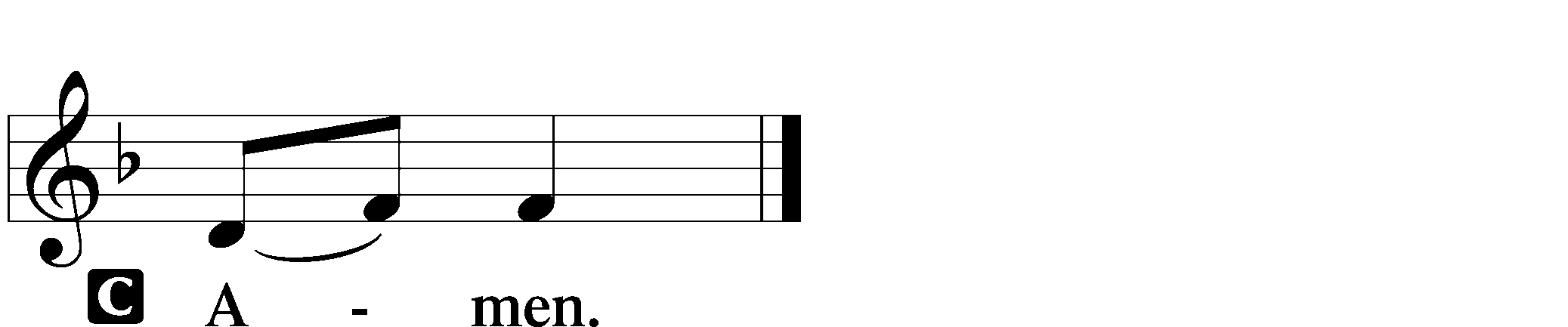 Agnus Dei	LSB 163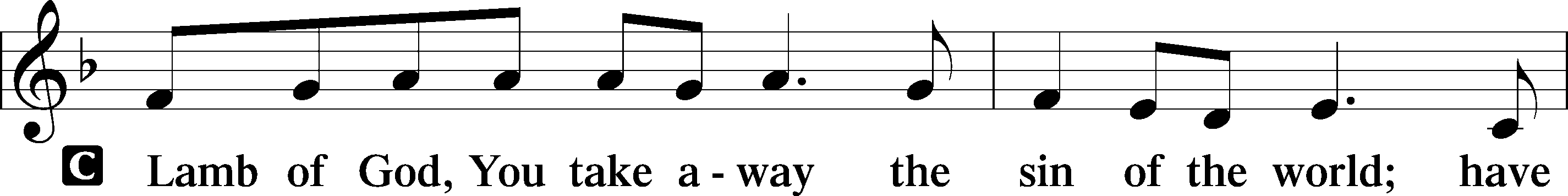 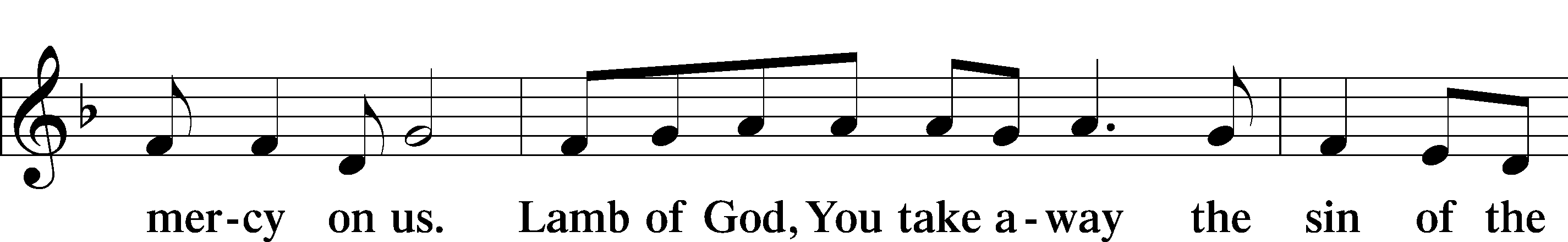 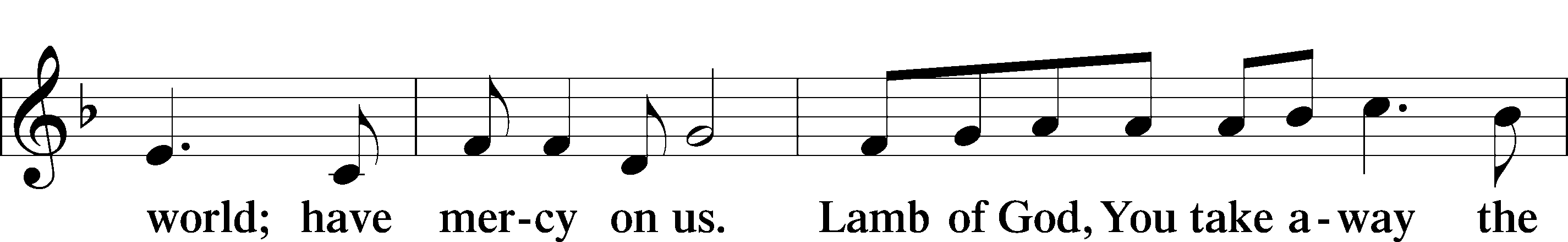 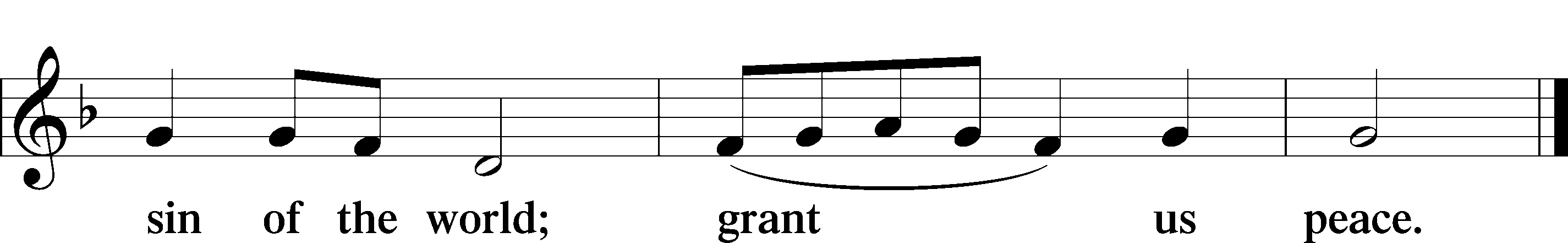 SitDistribution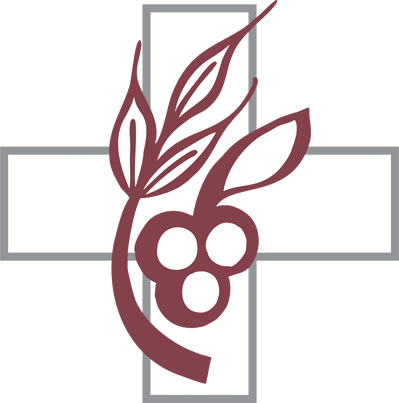 Distribution Hymn    “Let All Mortal Flesh Keep Silence”	LSB 621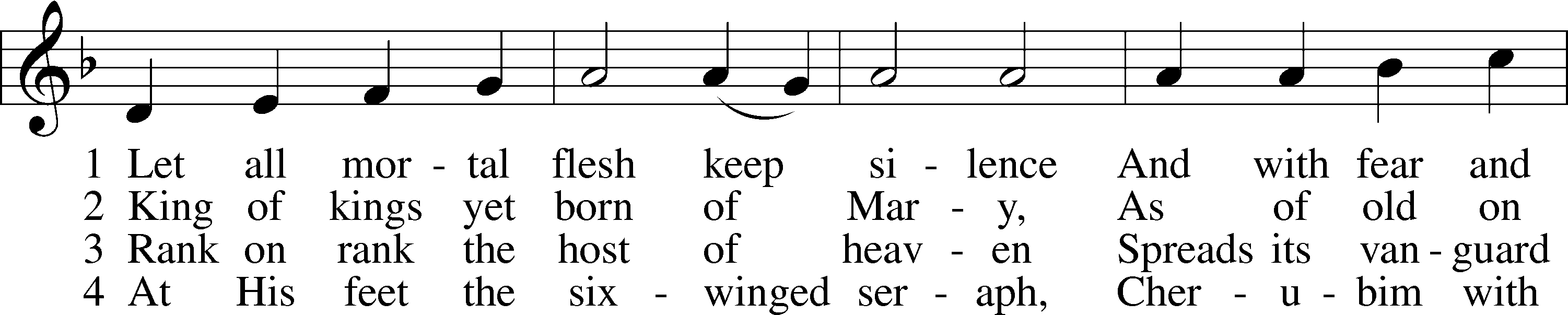 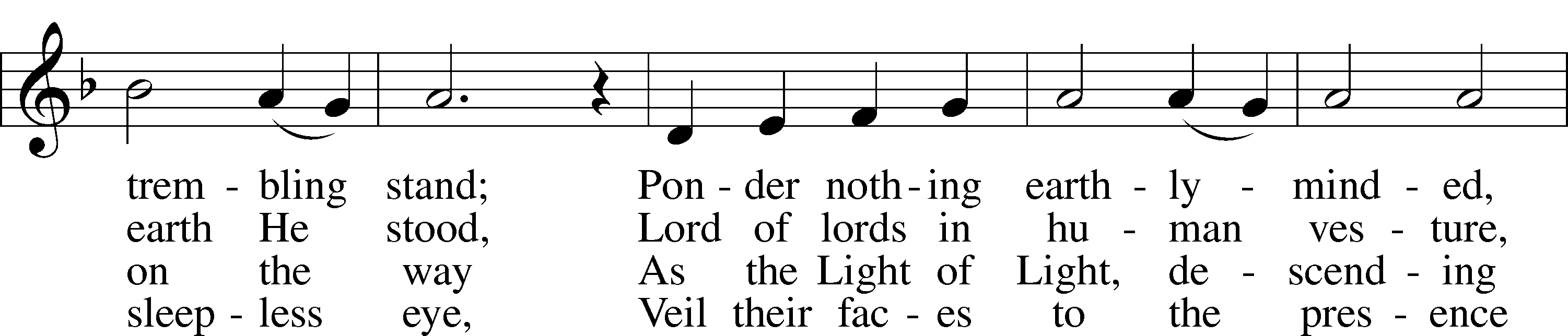 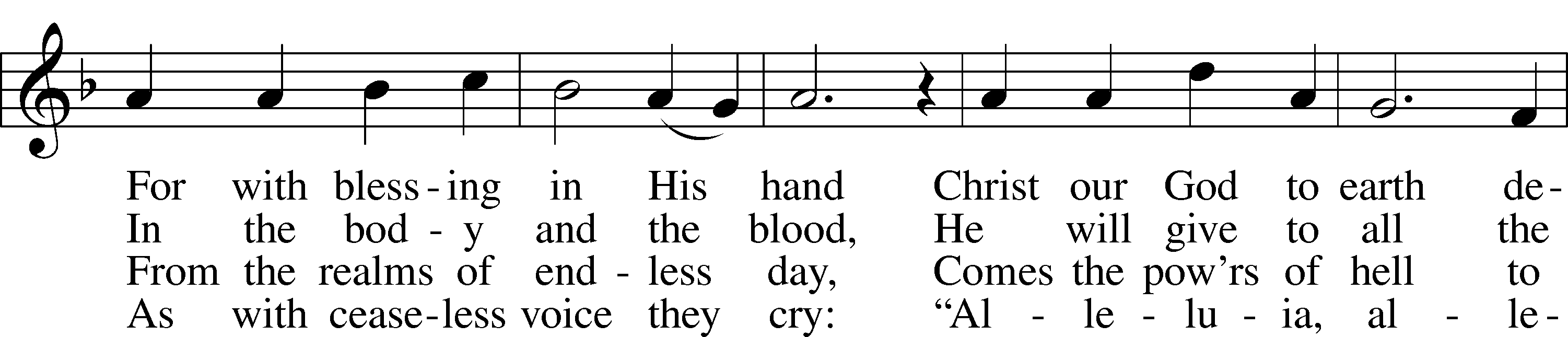 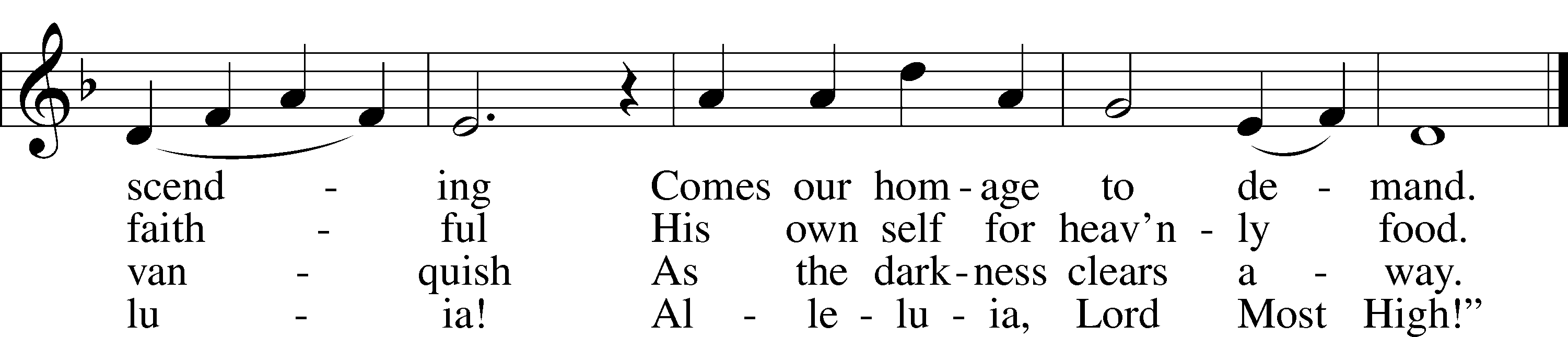 Text: Liturgy of St. James, 5th cent.; tr. Gerard Moultrie, 1829–85, alt.
Tune: French, 17th cent.
Text and tune: Public domain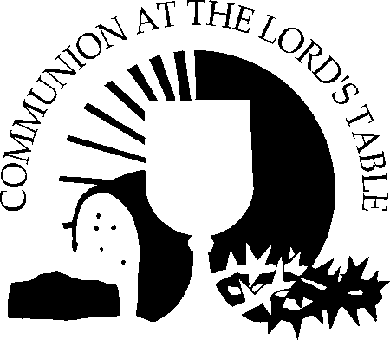 Distribution Hymn          “Your Table I Approach”	LSB 628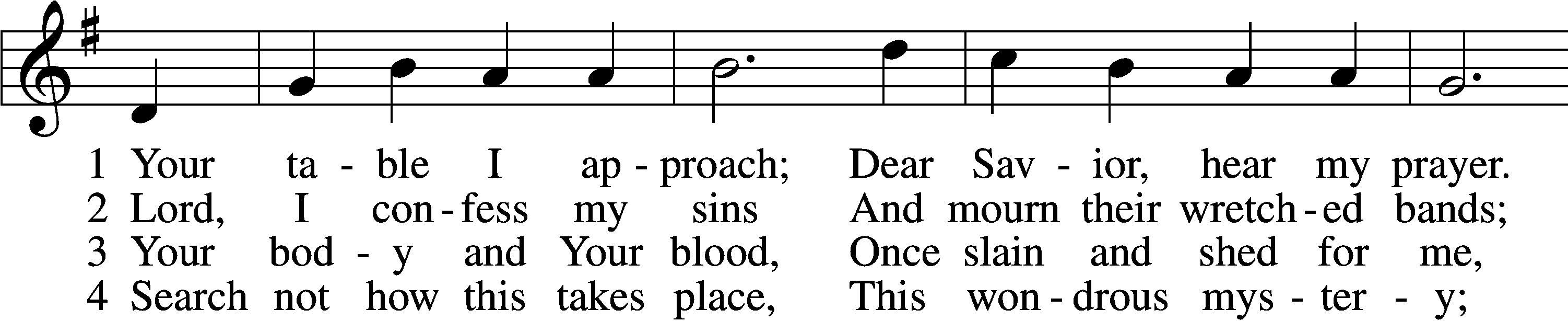 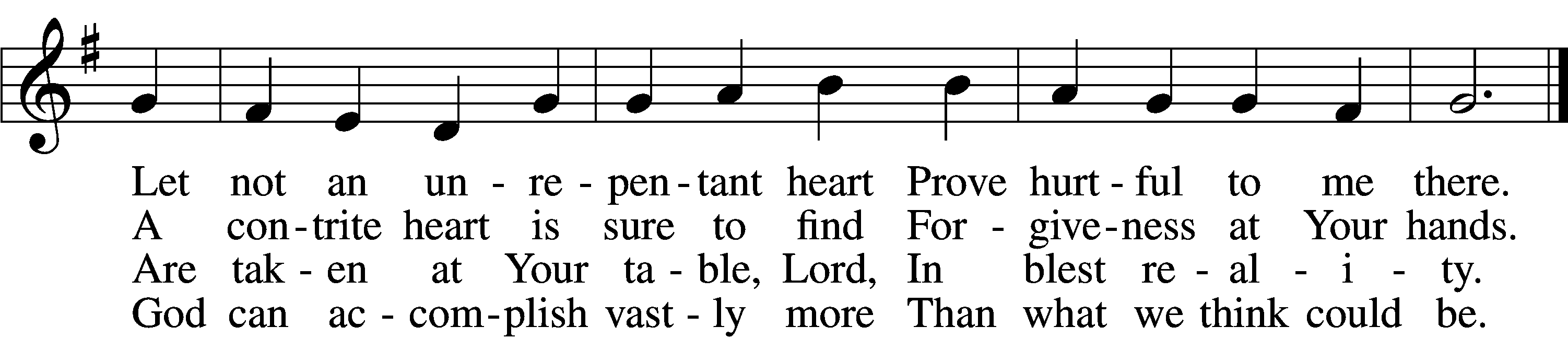 5	O grant, most blessèd Lord,
    That earth and hell combined
May not about this sacrament
    Raise doubt within my mind.6	Oh, may I never fail
    To thank You day and night
For Your true body and true blood,
    O God, my peace and light.Text: Gerhard Wolter Molanus, 1633–1722; tr. Matthias Loy, 1828–1915, alt.
Tune: Trente quatre Pseaumes de David, 1551, Geneva, ed. Louis Bourgeois
Text and tune: Public domain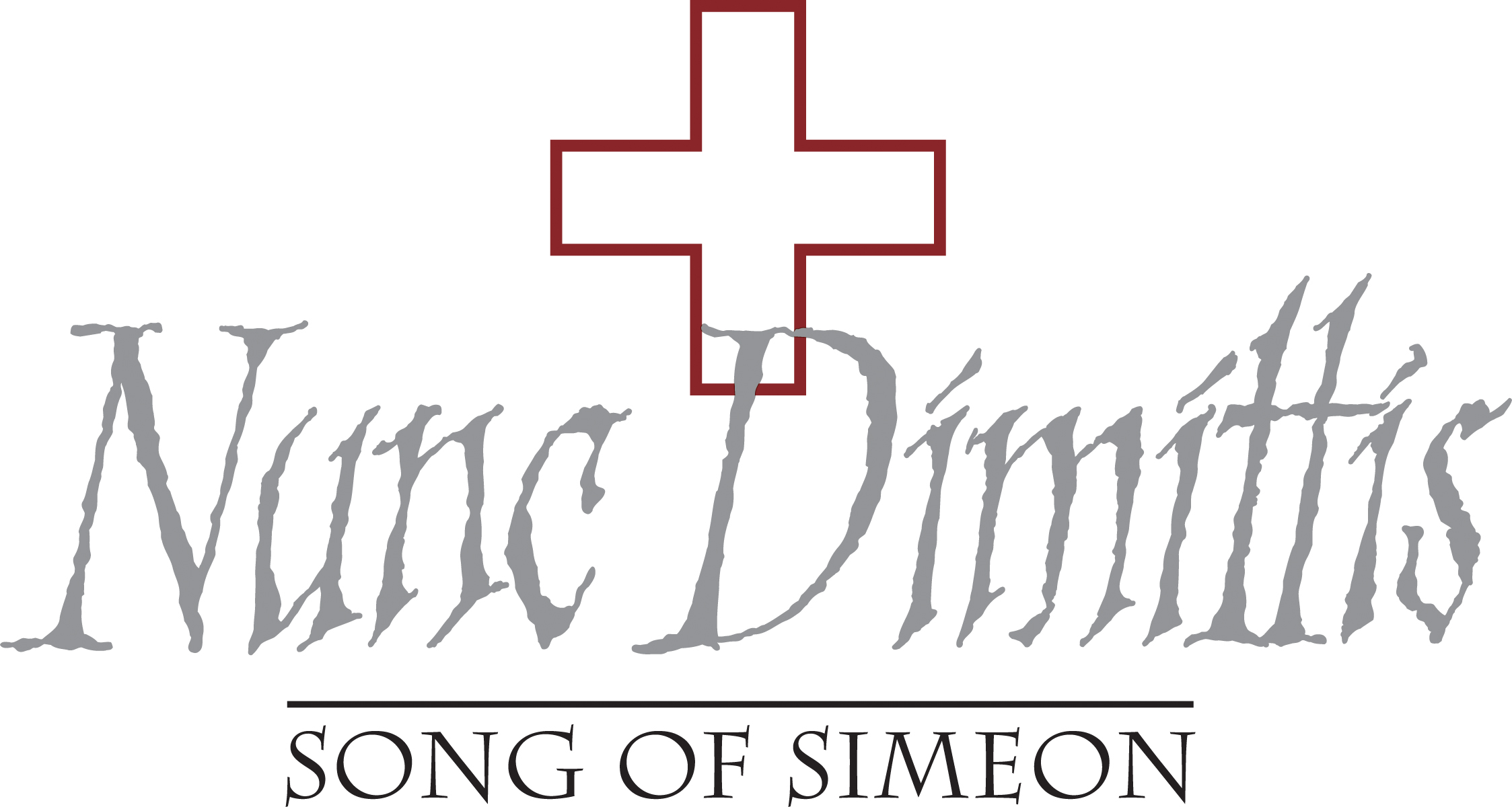 StandNunc Dimittis	LSB 165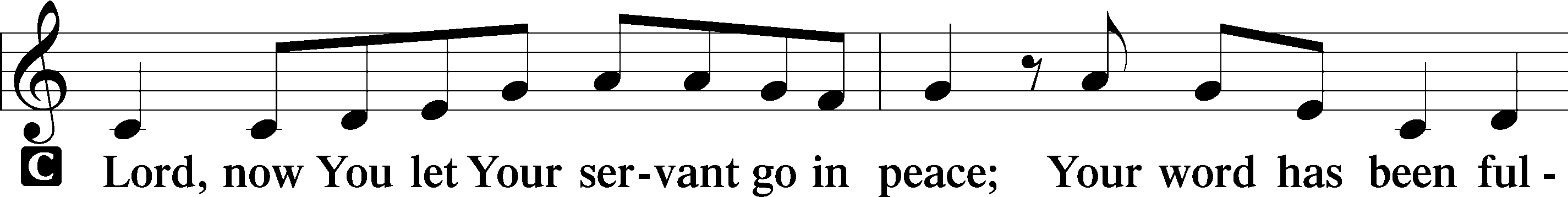 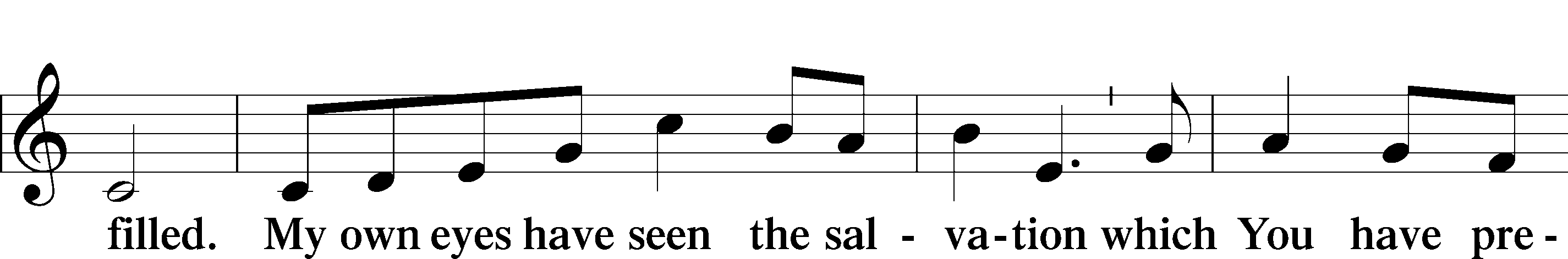 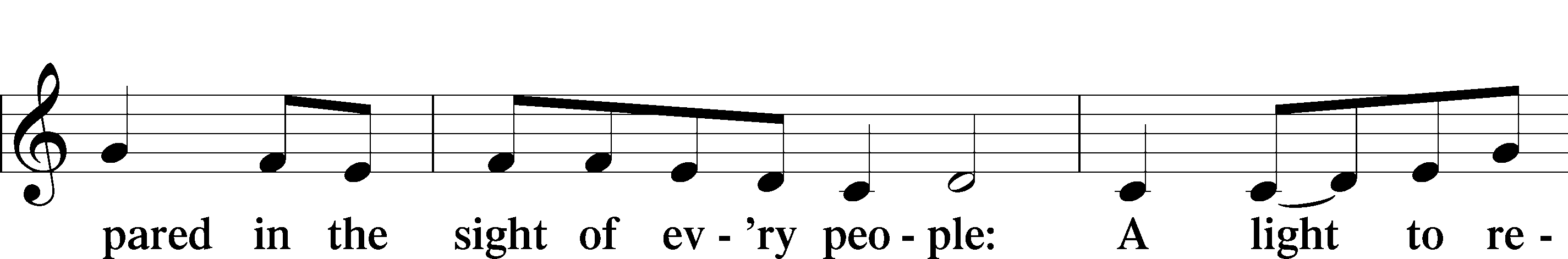 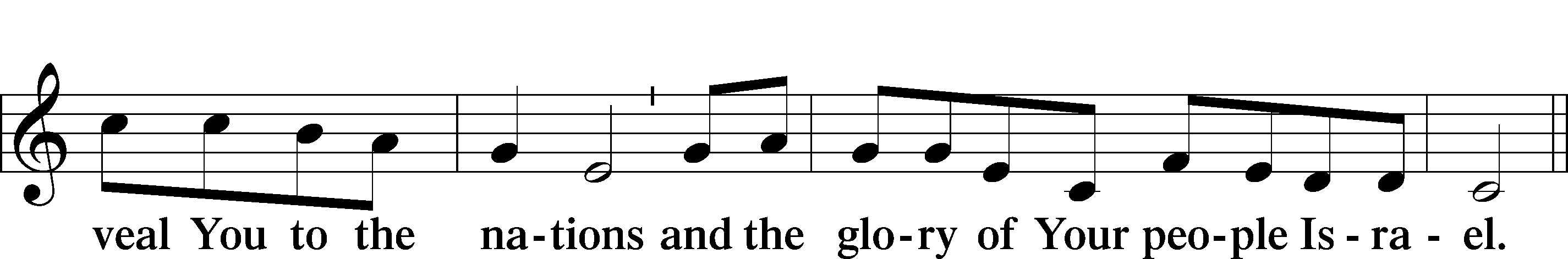 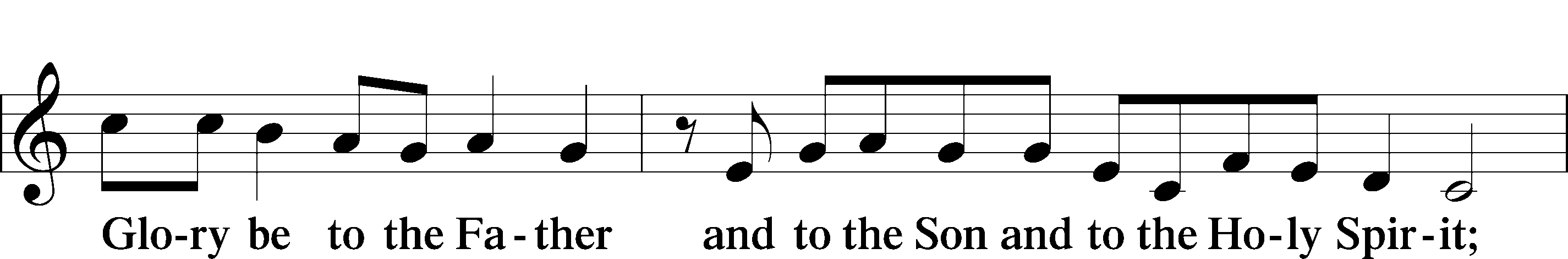 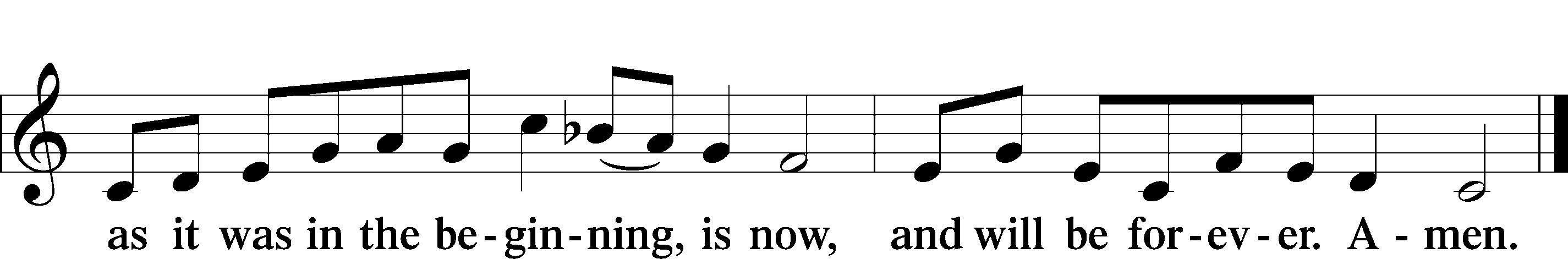 Post-Communion CollectA	Let us pray.We give thanks to You, almighty God, that You have refreshed us through this salutary gift, and we implore You that of Your mercy You would strengthen us through the same in faith toward You and in fervent love toward one another; through Jesus Christ, Your Son, our Lord, who lives and reigns with You and the Holy Spirit, one God, now and forever.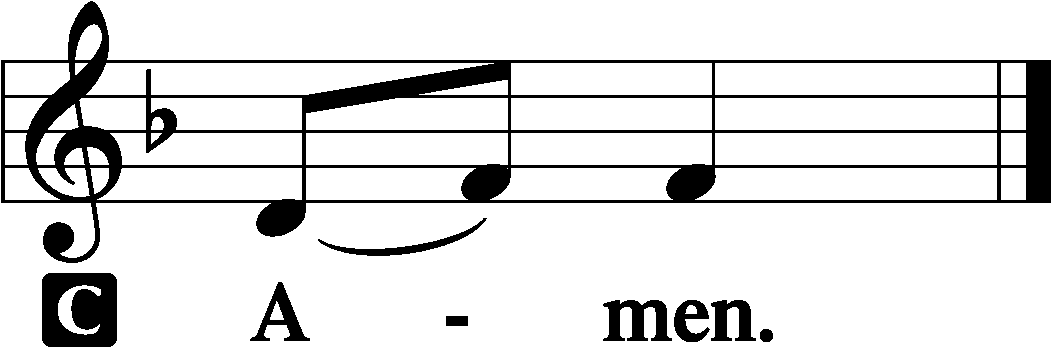 Benediction	LSB 166P	The Lord bless you and keep you.The Lord make His face shine on you and be gracious to you.The Lord look upon you with favor and T give you peace.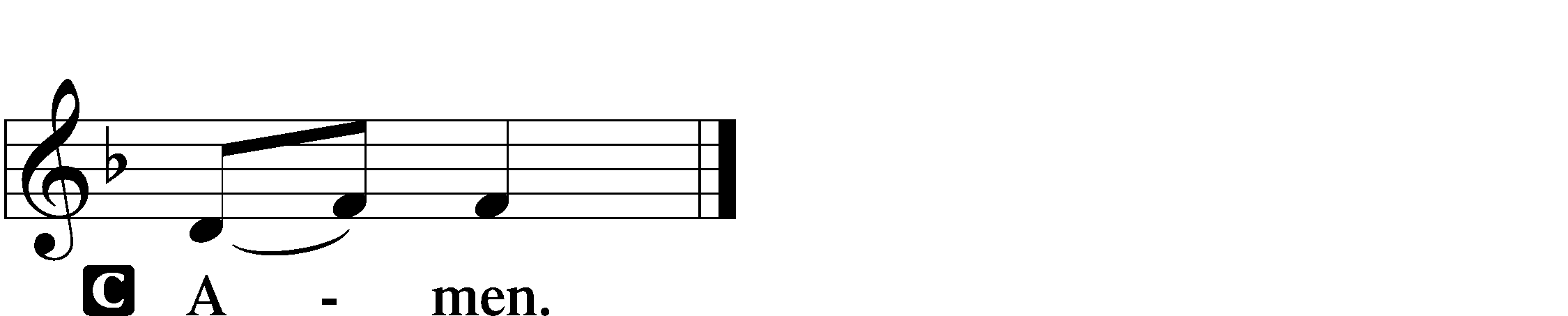 Closing Hymn                      “Father Most Holy”	LSB 504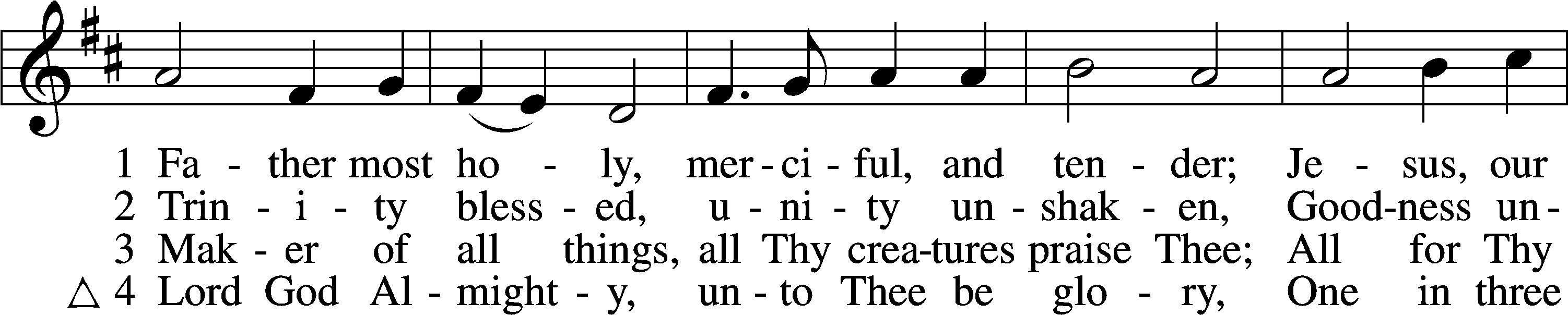 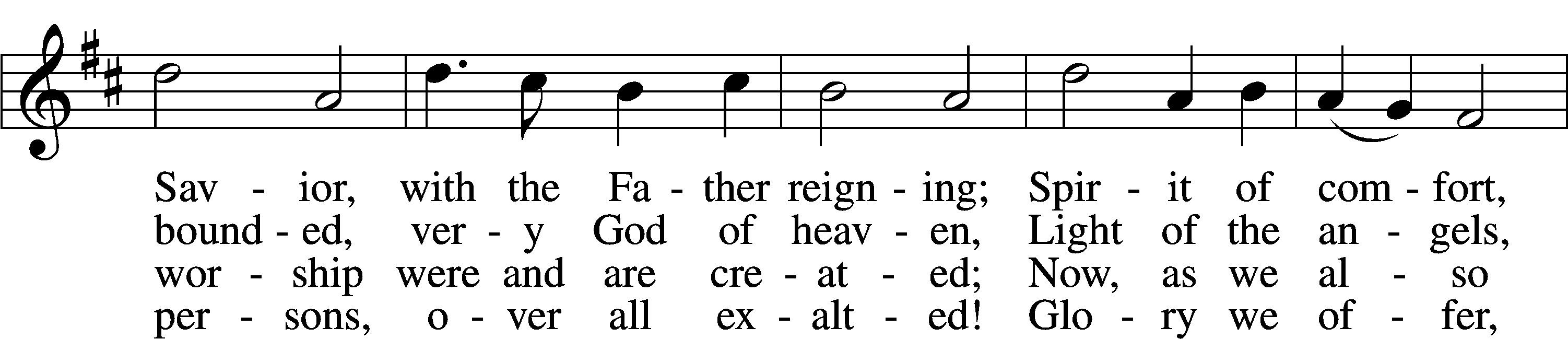 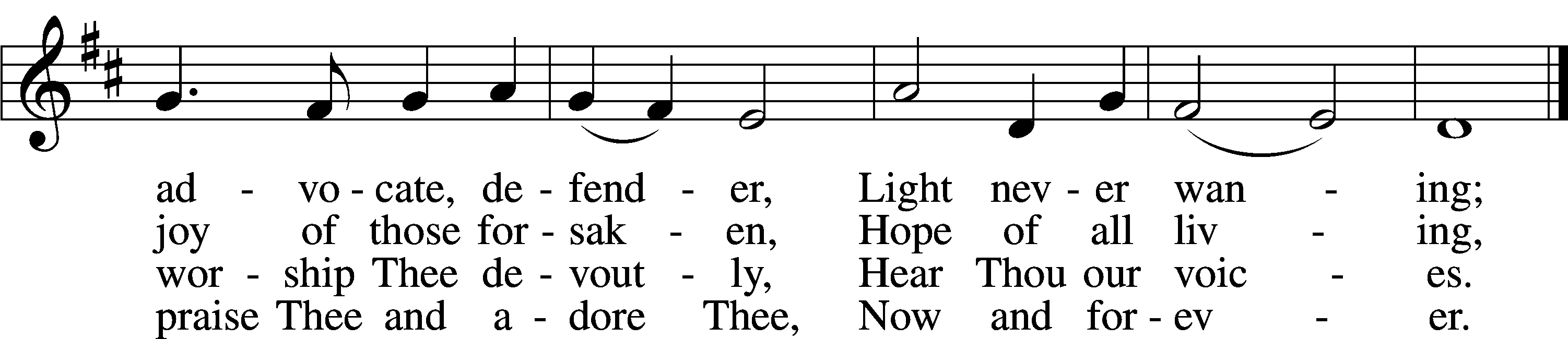 Text: Latin, c. 10th cent.; tr. Percy Dearmer, 1867–1936, alt.
Tune: Antiphoner, 1681, Paris
Text and tune: Public domainAcknowledgmentsUnless otherwise indicated, Scripture quotations are from the ESV® Bible (The Holy Bible, English Standard Version®), copyright © 2001 by Crossway, a publishing ministry of Good News Publishers. Used by permission. All rights reserved.Created by Lutheran Service Builder © 2023 Concordia Publishing House.Serving Our Lord in His House Today:		Pastor:				Rev. Steve Thomas		Organist:				Linda Ecker		Elders:				Jerry Ecker & Josh Church							Joe Engel (Wed.)	Gifts from God:  Matthew 28:19–20 – “Go therefore and make disciples of all nations, baptizing them in the name of the Father and of the Son and of the Holy Spirit, teaching them to observe all that I have commanded you.” Behold the threefold Name of God: Father, Son, and Holy Spirit. We are baptized into this Name. We have been made a part of God’s family. Now, we are called to live in harmony with our new family, to be godly and live in God’s image. As God is loving, kind and generous, so are we all called to be.Potluck Lunch Today:  Today is the final Sunday School before summer.  Please bring a dish to pass and join us for a Potluck luncheon following adult bible study and Sunday School.  Prayer for calling a faithful pastor:O Gracious Father, You led Your holy apostles to ordain ministers for the proclamation of Your Word and the faithful administration of the Sacraments of Christ.  Grant to this congregation the guidance of the Holy Spirit to choose a suitable pastor according to Your will for the blessing of Your Church in this place; through Jesus Christ our Lord. Our Worship attendance last week:   	Sunday: 48								Wednesday: 4									Total: 52Scripture Lessons for next week: 	Hosea 5:15-6:6	Romans 4:13-25	Matthew 9:9-13				Secretary Office Hours:  Monday-Friday: 8:00am-12:00pm*Please note, slightly adjusted office hours for summer**Please view the following page for weekly prayers*HIS FLOCK AT PRAYER Propers for the Week of The Holy Trinity   Psalm for the Week: Psalm 8Daily Scripture Readings:Sunday— John 3:1-15	         Thursday—John 15:1-6Monday— Isaiah 6:1-7			Friday—Numbers 21:5-9           Tuesday—Matthew 28:18-20 	Saturday—Ezekiel 36:25-27         Wednesday—1 Peter 1:3-6		              Collect for the Week:Almighty and everlasting God, You have given us grace to acknowledge the glory of the eternal Trinity by the confession of a true faith and to worship the Unity in the power of the Divine Majesty. Keep us steadfast in this faith and defend us from all adversities; for You, O Father, Son, and Holy Spirit, live and reign, one God, now and forever.Hymn of the Week:  “Glory Be to God the Father” LSB 506Congregational Petitions for this Week:+  For those whose work is difficult or dangerous including the military away from home, especially:  Isaac Preuss, Erica Preuss, Joshua Ecker, Tania Adler. +  For those who are ill or recovering, especially: Brenda Kolb, Shawn Zabinski,       Velma Lutz, Juliann Baxter, District President John Wille, Joyce Cain,     Jerry Quam, Randy Roehl, Peyton Foster, Dawn Hawkins, Jan Stampfli,       Margaret Palmer, Nick Anderson, Mario Corrente, Lorie Walker, Rayna Knutson,    Michael Theurich, Amy Peterson. +  For those who are home-bound, especially: John Fox, Darlene Griffin,     Lynda Goad, Roemelle McArdle, Sharon Herried, Muriel Finch. 